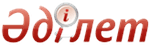 Кәмелетке толмағандар арасындағы құқық бұзушылықтардың профилактикасы мен балалардың қадағалаусыз және панасыз қалуының алдын алу туралыҚазақстан Республикасының 2004 жылғы 9 шілдедегі N 591 ЗаңыМАЗМҰНЫ      Ескерту. Бүкіл мәтін бойынша «жеке профилактикалық жұмыс», «Жеке профилактикалық жұмыс», «жеке профилактикалық жұмысты», «Жеке профилактикалық жұмысты» деген сөздер тиісінше «жеке профилактикасы шаралары», «Жеке профилактикасы шаралары», «жеке профилактикасы шараларын», «Жеке профилактикасы шараларын» деген сөздермен ауыстырылды - ҚР 2010.04.29 № 272-IV Заңымен.      Осы Заң кәмелетке толмағандар арасындағы құқық бұзушылықтардың профилактикасы мен балалардың қадағалаусыз және панасыз қалуының алдын алу жөнiндегi мемлекеттiк органдар қызметiнiң құқықтық, экономикалық және әлеуметтiк негiздерiн айқындайды.  

1-тарау. Жалпы ережелер 

      1-бап. Осы Заңда пайдаланылатын негiзгi ұғымдар       Осы Заңда мынадай негізгі ұғымдар пайдаланылады: 



      1) әлеуметтік оңалту - кәмелетке толмағандар арасындағы құқық бұзушылықтардың, қадағалаусыз және панасыз қалудың профилактикасы жүйесінің органдары мен мекемелері жүзеге асыратын өмірде қиын жағдайға душар болған кәмелетке толмағанды құқықтық, әлеуметтік, дене бітімі, психикалық, педагогикалық, моральдық және (немесе) материалдық жағынан қалпына келтіруге бағытталған шаралар кешені; 



      2) Алынып тасталды - ҚР 2010.04.29 № 272-IV Заңымен.



      3) кәмелетке толмағандар арасындағы құқық бұзушылықтардың профилактикасы мен балалардың қадағалаусыз және панасыз қалуының алдын алу (бұдан әрі - кәмелетке толмағандар арасындағы құқық бұзушылықтардың, қадағалаусыз және панасыз қалудың профилактикасы) - кәмелетке толмағандар арасындағы құқық бұзушылықтардың, қадағалаусыз, панасыз қалудың және қоғамға жат іс-әрекеттердің алдын алуға, оларға ықпал ететін себептер мен жағдайларды анықтауға және жоюға бағытталған, кәмелетке толмағандармен, кәмелетке толмағандардың оларды тәрбиелеу, оқыту немесе бағып-күту жөніндегі міндеттерін орындамайтын не олардың мінез-құлқына теріс әсер ететін ата-аналарымен немесе басқа да заңды өкілдерімен, сондай-ақ кәмелетке толмағандарды құқық бұзушылықтар немесе қоғамға жат іс-әрекеттер жасауға тартып жүрген өзге де адамдармен жеке профилактикасы шараларын қоса жүзеге асыратын құқықтық, педагогикалық және өзге де шаралар жүйесі; 



      4) кәмелетке толмағанды бағып-күту - кәмелетке толмағанның ата-анасының немесе басқа да заңды өкілдерінің өздерінің қаржылық мүмкіндіктерінің және қабілеттерінің шегінде оның толыққанды дамуы, оның мүліктік және мүліктік емес құқықтары мен мүдделерін және мемлекеттік ең төмен әлеуметтік стандарттарды қорғау үшін жағдай жасауы; 



      5) кәмелетке толмағанды тәрбиелеу - балаға қоғамда қалыптасқан және оның рухани, дене бітімі, имандылық, психикалық, мәдени, зияткерлік жағынан дамуына және әлеуметтік ортаның теріс ықпалынан қорғауға бағытталған мінез-құлық ережелері мен нормаларын дарыту жөніндегі ата-анасының немесе басқа да заңды өкілдерінің, сондай-ақ мемлекеттік органдар қызметкерлерінің тарапынан оған әсер ететін үздіксіз процесс;



      6) қадағалаусыз қалған бала - ата-анасының немесе олардың заңды өкілдерінің, сондай-ақ кәмелетке толмағандарды қадағалауды жүзеге асыруға міндетті оқыту, тәрбиелеу және өзге де мекеме педагогтарының, тәрбиешілерінің және басқа да қызметкерлерінің тарапынан оны тәрбиелеу, оқыту және (немесе) бағып-күту жөніндегі міндеттерді орындамауы немесе тиісінше орындамауы салдарынан не оның үйден немесе баланың құқықтарын қорғау жөніндегі функцияларды жүзеге асыратын ұйымдардан өз бетімен кетуі салдарынан мінез-құлқына бақылау болмаған кәмелетке толмаған бала;



      7) қадағалаусыз қалу - кәмелетке толмағандардың құқық бұзушылықтар жасауына ықпал ететін, олардың мінез-құлқы мен тұрмыс жағдайына тиісінше бақылаудың жоқтығымен сипатталатын әлеуметтік құбылыс;



      8) Алынып тасталды - ҚР 2010.04.29 № 272-IV Заңымен.



      9) панасыз қалған бала - тұрғылықты жері жоқ қадағалаусыз қалған бала;



      10) тұрмысы қолайсыз отбасы - кәмелетке толмағандардың ата-анасы немесе заңды өкілдері оларды тәрбиелеу, оқыту, бағып-күту жөніндегі өз міндеттерін орындамайтын және (немесе) олардың 

мінез-құлқына теріс әсер ететін отбасы.

       Ескерту. 1-бап жаңа редакцияда - ҚР 2009.07.10 N 176-IV, өзгерту енгізілді - ҚР 2010.04.29 № 272-IV Заңдарымен.

      2-бап. Қазақстан Республикасының кәмелетке толмағандар 

              арасындағы құқық бұзушылықтардың, қадағалаусыз 

              және панасыз қалудың профилактикасы туралы заңдары

      1. Қазақстан Республикасының кәмелетке толмағандар арасындағы құқық бұзушылықтардың, қадағалаусыз және панасыз қалудың профилактикасы туралы заңдары Қазақстан Республикасының Конституциясына негiзделедi және осы Заң мен Қазақстан Республикасының өзге де нормативтiк құқықтық актiлерiнен тұрады.



      2. Егер Қазақстан Республикасы бекiткен халықаралық шартта осы Заңдағыдан өзгеше ережелер белгiленсе, онда халықаралық шарттың ережелерi қолданылады. 

      3-бап. Кәмелетке толмағандар арасындағы құқық 

              бұзушылықтардың, қадағалаусыз және панасыз қалудың

              профилактикасы саласындағы мемлекеттiк саясат 

      1. Кәмелетке толмағандар арасындағы құқық бұзушылықтардың, қадағалаусыз және панасыз қалудың профилактикасы саласындағы мемлекеттiк саясат құқықтық саясаттың бiр бөлiгi болып табылады және ол кәмелетке толмағандар үшiн құқықтық және әлеуметтiк кепiлдiктер жасау, кәмелетке толмағандар арасындағы құқық бұзушылықтардың, қадағалаусыз және панасыз қалу профилактикасының жүйесiн құрайтын органдар мен мекемелердi материалдық-техникалық, қаржылық, ғылыми-әдiстемелiк және кадрлармен қамтамасыз етудi қамтиды.



      2. Кәмелетке толмағандар арасындағы құқық бұзушылықтардың, қадағалаусыз және панасыз қалудың профилактикасы саласындағы мемлекеттiк саясат:



      1) заңдылық;



      2) кәмелетке толмағандарға iзгiлiкпен қарау;



      3) отбасын қолдау;



      4) кәмелетке толмағандар арасындағы құқық бұзушылықтар, қадағалаусыз және панасыз қалудың профилактикасы шараларын қолданудағы кешендiлiк;



      5) өмiрде қиын жағдайға душар болған кәмелетке толмағандармен жеке жұмыс жүргiзу;



      6) құпиялылық;



      7) ғылыми негiздiлiк;



      8) жүйелiлiк принциптерi бойынша жүзеге асырылады.



      3. Мемлекеттiк саясаттың мақсаты:



      1) балалардың дене бiтiмi, зияткерлiк, рухани және имандылық дамуына, оларды патриоттыққа, азаматтыққа және бейбiтшiлiк сүйгiштiкке тәрбиелеуге, сондай-ақ баланың қоғам мүдделерiмен, мемлекет халықтарының дәстүрлерiмен, ұлттық және әлемдiк мәдениеттiң жетiстiктерiмен ұштасқан жеке басын тәрбиелеуге ықпал ету;



      2) девиантты мiнез-құлықты балаларды әлеуметтік оңалту және кәмелетке толмағандардың құқықтық санасы мен құқықтық мәдениетiн қалыптастыру жөнiндегi мақсатты жұмысты қамтамасыз ету;



      3) кәмелетке толмағандармен жеке профилактикасы шаралары жүргiзу үшiн құқықтық негiздердi қалыптастыру;



      4) кәмелетке толмаған баланың ата-анасымен және басқа да заңды өкiлдерiмен өзара қарым-қатынас жасау;



      5) балаларды оқыту, тәрбиелеу, емдеу, спорт және өзге де мекемелерінің тиісті дәрежеде жұмыс істеуін қамтамасыз ету;



      6) кәмелетке толмағандардың құқықтары мен заңды мүдделерiн бұзғаны үшiн жауапкершiлiктi белгiлеу;



      7) қызметi әлеуметтiк тапсырыстар беру және Қазақстан Республикасының заң актiлерiне сәйкес өзге де шаралар арқылы кәмелетке толмағандар арасындағы құқық бұзушылықтардың, қадағалаусыз және панасыз қалудың профилактикасы жөнiндегi шараларды жүзеге асырумен байланысты коммерциялық емес ұйымдарды мемлекеттiк қолдау арқылы жүзеге асырылатын кәмелетке толмағандар арасындағы құқық бұзушылықтардың, қадағалаусыз және панасыз қалудың профилактикасы болып табылады.

      Ескерту. 3-бапқа өзгеріс енгізілді - ҚР 05.07.2014 № 236-V Заңымен (01.01.2015 бастап қолданысқа енгізіледі).

      4-бап. Кәмелетке толмағандар арасындағы құқық 

              бұзушылықтардың, қадағалаусыз және панасыз қалудың

              профилактикасы саласындағы мемлекеттiк органдардың

              негiзгi мiндеттерi       Кәмелетке толмағандар арасындағы құқық бұзушылықтардың, қадағалаусыз және панасыз қалудың профилактикасы саласындағы мемлекеттiк органдардың негiзгi мiндеттерi:



      1) кәмелетке толмағандар арасындағы құқық бұзушылықтардың, қадағалаусыз, панасыз қалудың және қоғамға жат iс-әрекеттердiң алдын алып, олардың жасалуына ықпал ететiн себептер мен жағдайларды анықтау және жою;



      2) кәмелетке толмағандардың құқықтары мен заңды мүдделерiн қорғауды қамтамасыз ету;



      3) өмiрде қиын жағдайға душар болған кәмелетке толмағандарды  әлеуметтiк оңалту;



      4) кәмелетке толмағандардың заңға мойынсұнушылық мiнез-құлқын қалыптастыру;



      5) кәмелетке толмағандарды құқық бұзушылықтар немесе қоғамға жат iс-әрекеттер жасауға тарту фактiлерiн анықтап, жолын кесу;



      6) кәмелетке толмағандар арасындағы құқық бұзушылықтардың, қадағалаусыз және панасыз қалудың алдын алу жөнiндегi заңды тұлғалардың қызметiн үйлестiру болып табылады. 

       Ескерту. 4-бапқа өзгерту енгізілді - ҚР 2009.07.10 N 176-IV Заңымен. 

      5-бап. Кәмелетке толмағандар арасындағы құқық

              бұзушылықтардың, қадағалаусыз және панасыз қалудың

              профилактикасы саласындағы мемлекеттiк реттеу       Кәмелетке толмағандар арасындағы құқық бұзушылықтардың, қадағалаусыз және панасыз қалудың профилактикасы саласындағы мемлекеттiк реттеудi Қазақстан Республикасының Президенті, Қазақстан Республикасының Үкiметi, орталық атқарушы органдар, сондай-ақ жергiлiктi өкiлдi және атқарушы органдар жүзеге асырады.

      Ескерту. 5-бапқа өзгеріс енгізілді - ҚР 2011.07.05 N 452-IV (2011.10.13 бастап қолданысқа енгізіледі) Заңымен.

      6-бап. Кәмелетке толмағандар арасындағы құқық

              бұзушылықтардың, қадағалаусыз және панасыз қалу

              профилактикасының жүйесi 

      1. Кәмелетке толмағандардың арасындағы құқық бұзушылықтардың, қадағалаусыз және панасыз қалудың алдын алу жүйесiне iшкi iстер, білім беру, денсаулық сақтау органдары, халықты жұмыспен қамту саласындағы мемлекеттік саясатты iске асыруды үйлестiретiн мемлекеттік орган, жергiлiктi өкiлдi және атқарушы органдар, кәмелетке толмағандардың iстерi және олардың құқықтарын қорғау жөніндегі комиссиялар және өз құзыретi шегiнде өзге де мемлекеттік органдар кiредi.



      2. Iшкi iстер, білім беру, денсаулық сақтау органдарында және жергiлiктi атқарушы органдарда Қазақстан Республикасының заңнамасында белгiленген тәртiппен кәмелетке толмағандардың арасындағы құқық бұзушылықтардың, қадағалаусыз және панасыз қалудың профилактикасы жөніндегі жекелеген функцияларды жүзеге асыратын мекемелер құрылуы мүмкiн.



      3. Өзге ұйымдар кәмелетке толмағандар арасындағы құқық бұзушылықтар, қадағалаусыз және панасыз қалу жағдайының профилактикасына Қазақстан Республикасының заңдарында белгiленген тәртiппен қатысады.

      Ескерту. 6-бапқа өзгеріс енгізілдi - ҚР 2012.01.18 N 547-IV (алғашқы ресми жарияланғанынан кейiн күнтiзбелiк он күн өткен соң қолданысқа енгiзiледi) Заңымен. 

2-тарау. Кәмелетке толмағандар арасындағы құқық бұзушылықтардың, қадағалаусыз және панасыз қалудың профилактикасы саласындағы мемлекеттік органдар мен мекемелердің функциялары және өкілеттіктері 

      7-бап. Қазақстан Республикасы Үкiметiнiң құзыретi       Қазақстан Республикасының Үкiметi:



      1) мемлекеттiк саясаттың негiзгi бағыттары мен оны жүзеге асыру жөнiндегi шараларды әзiрлейдi;



      2) кәмелетке толмағандардың әлеуметтiк қорғалу жүйесiн айқындайды;



      3) кәмелетке толмағандардың құқықтарын, бостандықтары мен заңды мүдделерiн сақтау және қорғау, бала құқықтарын қорғау жөнiндегi мiндеттердi жүзеге асыратын ұйымдардың желiсiн дамыту жөнiндегi шараларды әзiрлейдi және iске асырады;



      4) кәмелетке толмағандардың iсi және олардың құқықтарын қорғау жөніндегi ведомствоаралық комиссияны құрады;



      5) алып тасталды - ҚР 03.07.2013 № 124-V Заңымен (алғашқы ресми жарияланғанынан кейін күнтізбелік он күн өткен соң қолданысқа енгізіледі);

      6) өзіне Қазақстан Республикасының Конституциясымен, заңдарымен және Қазақстан Республикасы Президентінің актілерімен жүктелген өзге де функцияларды орындайды.

      Ескерту. 7-бапқа өзгерістер енгізілді - ҚР 2011.07.05 N 452-IV (2011.10.13 бастап қолданысқа енгізіледі); 03.07.2013 № 124-V (алғашқы ресми жарияланғанынан кейін күнтізбелік он күн өткен соң қолданысқа енгізіледі) Заңдарымен.

      8-бап. Жергiлiктi өкiлдi және атқарушы органдардың 

              құзыретi 

      1. Жергiлiктi өкiлдi органдар өз құзыретi шегiнде:



      1) жергiлiктi бюджеттердi кәмелетке толмағандар арасындағы құқық бұзушылықтардың, қадағалаусыз және панасыз қалудың профилактикасына арналған шығыстар бөлiгiнде бекiтедi және олардың атқарылуын бақылайды;



      2) кәмелетке толмағандардың iсi және олардың құқықтарын қорғау жөнiндегi комиссиялардың құрамын бекiтедi;



      3) Қазақстан Республикасының заң актiлерiне сәйкес кәмелетке толмағандардың құқықтары мен заңды мүдделерiн қамтамасыз ету жөнiндегi өзге де өкiлеттiктердi жүзеге асырады.



      2. Жергiлiктi атқарушы органдар кәмелетке толмағандар арасындағы құқық бұзушылықтардың, қадағалаусыз және панасыз қалудың профилактикасы саласындағы өз жұмысын жергiлiктi мемлекеттiк басқару деңгейлерiне сәйкес және Қазақстан Республикасының заң актiлерiнде белгiленген құзыретi шегiнде ұйымдастырады.



      3. Облыстың (республикалық маңызы бар қаланың, астананың) жергiлiктi атқарушы органдары:



      1) кәмелетке толмағандардың iсi және олардың құқықтарын қорғау жөнiндегi комиссиялардың дербес құрамын бекiту үшiн тиiстi мәслихаттарға ұсынады және олардың жұмысын ұйымдастырады;



      2) өмiрде қиын жағдайға душар болған кәмелетке толмағандардың және жайсыз отбасылардың өңiрлiк есебiн жүргiзедi;



      3) өмiрде қиын жағдайға душар болған кәмелетке толмағандарды Қазақстан Республикасының заңдарында белгiленген тәртiппен жұмысқа орналастыру және тұрмыстық жағдайын жасау, өзге де көмектер көрсету жөнiндегi шараларды қолданады;



      4) қызметтерi кәмелетке толмағандар арасындағы құқық бұзушылықтардың, қадағалаусыз және панасыз қалудың профилактикасы, жасөспiрiмдердiң салауатты өмiр салтын насихаттау, құқықтық сауаттылығын арттыру жөнiндегi шараларды жүзеге асыруға байланысты коммерциялық емес және өзге де ұйымдарға ұйымдастырушылық-әдiстемелiк көмек көрсетедi;



      4-1) үш жастан он сегiз жасқа дейiнгi қадағалаусыз және панасыз қалған кәмелетке толмағандарды, ата-анасының немесе оларды алмастырушы адамдардың қамқорлығынсыз қалған, сондай-ақ арнаулы білім беру ұйымдарына жіберілетін кәмелетке толмағандарды заңда белгіленген тәртіппен бейімдеу орталықтарында ұстайды;



      5) кәмелетке толмағандар үшiн, оның iшiнде бала құқығын қорғау жөнiндегi мiндеттердi жүзеге асыратын ұйымдардың әлеуметтiк инфрақұрылымының қалыптасуын қамтамасыз етедi және олардың қызметтерiнiң мониторингiн жүргiзедi.



      4. Аудандардың (облыстық маңызы бар қалалардың) жергiлiктi атқарушы органдары:



      1) кәмелетке толмағандардың iсi және олардың құқықтарын қорғау жөнiндегi комиссиялардың дербес құрамын бекiту үшiн тиiстi мәслихаттарға ұсынады және олардың жұмысын ұйымдастырады;



      2) өмiрде қиын жағдайға душар болған кәмелетке толмағандардың және тұрмысы қолайсыз отбасылардың дербес есебiн жүргiзедi;



      3) кәмелетке толмағандарға арналған әлеуметтiк инфрақұрылымның қалыптасуына жәрдемдеседi;



      4) өмiрде қиын жағдайға душар болған кәмелетке толмағандарды Қазақстан Республикасының заңдарында белгiленген тәртiппен жұмысқа орналастыру және оларға тұрмыстық жағдай жасау, өзге де көмек көрсету жөнiндегi шараларды қолданады;



      5) қызметтерi кәмелетке толмағандар арасындағы құқық бұзушылықтардың, қадағалаусыз және панасыз қалудың профилактикасы, жасөспiрiмдердiң салауатты өмiр салтын насихаттау, құқықтық сауаттылығын арттыру жөнiндегi шараларды жүзеге асыруға байланысты коммерциялық емес және өзге де ұйымдарға ұйымдастырушылық-әдiстемелiк көмек көрсетедi.

      Ескерту. 8-бапқа өзгерістер енгізілді - ҚР 13.06.2013 № 102-V (алғашқы ресми жарияланғанынан кейін күнтізбелік он күн өткен соң қолданысқа енгізіледі); 03.07.2013 № 124-V (алғашқы ресми жарияланғанынан кейін күнтізбелік он күн өткен соң қолданысқа енгізіледі) Заңдарымен.

      9-бап. Кәмелетке толмағандардың iсi және олардың 

              құқықтарын қорғау жөнiндегі комиссиялар 

      1. Кәмелетке толмағандардың iсi және олардың құқықтарын қорғау жөнiндегi комиссия кәмелетке толмағандар арасындағы құқық бұзушылықтардың, қадағалаусыз және панасыз қалудың профилактикасы саласындағы мемлекеттiк органдар мен мекемелердің қызметiн үйлестiрудi қамтамасыз ететiн тұрақты жұмыс iстейтiн алқалы орган болып табылады.



      2. Кәмелетке толмағандардың iсi және олардың құқықтарын қорғау жөнiндегi ведомствоаралық комиссия - Қазақстан Республикасының Үкiметi жанынан, ал облыстық, қалалық, аудандық - қалада, аудандық комиссиялар тиiстi жергiлiктi атқарушы орган (әкiмдiк) жанынан құрылады.



      3. Қажет болған жағдайда кәмелетке толмағандардың iсi және олардың құқықтарын қорғау жөнiндегi комиссия аудан орталығынан едәуiр қашықтықта орналасқан кент, ауыл, ауылдық округ әкiмi жанынан құрылуы мүмкiн. Кент, ауыл, ауылдық округ әкiмi жанындағы кәмелетке толмағандардың iсi және олардың құқықтарын қорғау жөнiндегi комиссияның аудандық комиссияның құқықтары мен мiндеттерi болады. Кәмелетке толмағандардың iсi және олардың құқықтарын қорғау жөнiндегi кенттiк, ауылдық, ауылдық округтiк комиссияны құру туралы шешiмдi облыс әкiмдiгi қабылдайды, ал оның дербес құрамын тиiстi ауданның мәслихаты бекiтедi.



      4. Кәмелетке толмағандардың iсi және олардың құқықтарын қорғау жөнiндегi комиссияның құрамына төраға, төрағаның орынбасары, комиссия мүшелерi және хатшы кiредi. Төраға мен хатшы тиiстi мемлекеттiк органдар аппараттарында штаттық лауазымды атқарады. Кәмелетке толмағандардың құқықтарын қорғау жөнiндегi кенттiк, ауылдық, ауылдық округтiк комиссия төрағасының функцияларын тиiстi әкiмшiлiк-аумақтық бiрлiктiң әкiмi атқарады.



      5. Кәмелетке толмағандардың iсi және олардың құқықтарын қорғау жөнiндегi комиссияның құрамына тиiстi мәслихаттардың депутаттары, iшкi iстер, бiлiм беру, мәдениет, денсаулық сақтау, әдiлет органдарының, жұмыспен қамту, қамқоршылық пен қорғаншылық мәселелерi жөнiндегi уәкiлеттi органның, кәмелетке толмағандардың арасындағы құқық бұзушылықтардың, қадағалаусыз және панасыз қалудың профилактикасына мүдделi қоғамдық және өзге де ұйымдардың өкілдері кіреді.



      6. Кәмелетке толмағандардың iсi және олардың құқықтарын қорғау жөнiндегi комиссиялар өз құзыретi шегiнде:



      1) кәмелетке толмағандардың құқықтары мен заңды мүдделерiн қорғау және қалпына келтiру, кәмелетке толмағандардың қадағалаусыз, панасыз қалуына, құқық бұзушылықтар мен қоғамға жат iс-әрекеттер жасауына ықпал ететiн себептер мен жағдайларды анықтау және жою жөнiндегi шараларды жүзеге асырады;



      2) мемлекеттiк органдардың кәмелетке толмағандар арасындағы құқық бұзушылықтардың, қадағалаусыз, панасыз қалудың және қоғамға жат iс-әрекеттердiң профилактикасы жөнiндегi қызметiн жетілдiруге, оларды әлеуметтік оңалтуға бағытталған бағдарламалар мен әдiстемелердi әзiрлейдi;



      3) бала құқығын қорғау жөнiндегі мiндеттердi жүзеге асыратын ұйымдардағы кәмелетке толмағандарды тәрбиелеу, әкету, бағып-күту жағдайларын бақылауды қамтамасыз етуге қатысады;



      4) кәмелетке толмағандар арасындағы құқық бұзушылықтардың, қадағалаусыз және панасыз қалудың жай-күйiн зерделейдi және осы салада әлеуметтiк зерттеулер жүргiзудi ұйымдастырады;



      5) бала құқығын қорғау жөнiндегi мiндеттердi жүзеге асыратын ұйымдар желiсiнiң дамуына жәрдемдеседi және олардың қызметiнiң мониторингiн қамтамасыз етедi;



      6) кәмелетке толмағандар арасындағы құқық бұзушылықтардың, қадағалаусыз және панасыз қалудың профилактикасымен айналысатын органдар мен ұйымдардың оң тәжiрибесiн жинақтап, таратады және оларға әдiстемелiк және практикалық көмек көрсетедi;



      7) мүдделi мемлекеттiк органдар басшыларының кәмелетке толмағандар арасындағы құқық бұзушылықтардың, қадағалаусыз және панасыз қалудың профилактикасы, олардың құқықтарын қорғау бойынша жүргiзген жұмыстары туралы есептерiн тыңдайды және олардың арасында жетекшiлiк ететiн мәселелер бойынша өзара ақпарат алмасуды ұйымдастырады;



      8) кәмелетке толмағандарды арнаулы бiлiм беру ұйымдарына және ерекше режимде ұстайтын бiлiм беру ұйымдарына жiберу мәселелерi бойынша сотқа материалдар дайындауға қатысады;



      9) қылмыстық-атқару жүйесiнiң мекемелерiнен босатылған не арнаулы бiлiм беру ұйымдары мен ерекше режимде ұстайтын бiлiм беру ұйымдарынан оралған кәмелетке толмағандарды жұмысқа орналастыруда және тұрмыстық жағдайын қалыптастыруда, сондай-ақ өмiрде қиын жағдайға душар болған кәмелетке толмағандарды әлеуметтiк оңалту жөнiндегi өзге де мiндеттердi жүзеге асыруда мүдделi органдардың қызметiн үйлестiреді;



      10) алып тасталды - ҚР 2010.12.29 N 372-IV (алғашқы ресми жарияланғанынан кейін күнтiзбелiк он күн өткен соң қолданысқа енгiзiледi) Заңымен;



      11) кәмелетке толмағандар арасындағы құқық бұзушылықтардың, қадағалаусыз және панасыз қалудың профилактикасы жөнiнде жүргiзiлген жұмыс туралы бұқаралық ақпарат құралдарында жариялауды ұйымдастырады.



      7. Кәмелетке толмағандардың iсi және олардың құқықтарын қорғау жөнiндегi комиссияларды құру тәртiбi және олардың қызметiн ұйымдастыру Қазақстан Республикасының заңдарымен айқындалады. 

       Ескерту. 9-бапқа өзгерістер енгізілді - ҚР 2009.07.10 N 176-IV, 2010.12.29 N 372-IV (алғашқы ресми жарияланғанынан кейін күнтiзбелiк он күн өткен соң қолданысқа енгiзiледi) Заңдарымен; 03.07.2013 № 121-V (алғашқы ресми жарияланғанынан кейін күнтізбелік он күн өткен соң қолданысқа енгізіледі) Конституциялық заңымен.

      10-бап. Iшкi iстер органдарының құзыретi       Iшкi iстер органдары өз құзыретi шегiнде:



      1) осы Заңның 19-бабы 1-тармағының 1) - 12) тармақшаларында аталған кәмелетке толмағандарды, сондай-ақ кәмелетке толмағандарды тәрбиелеу, оқыту, бағып-күту жөнiндегi өз мiндеттерiн орындамайтын және (немесе) олардың мiнез-құлқына терiс әсер ететiн олардың ата-аналарын немесе заңды өкiлдерiн анықтайды, есебiн жүргiзедi және оларға қатысты жеке профилактикасы шаралары жүргiзедi;



      2) кәмелетке толмағандарды құқық бұзушылықтар, қоғамға қарсы iс-әрекеттер жасауға тартатын не балаларға қатысты басқа да құқыққа қарсы ic-әрекеттер жасайтын адамдарды, сондай-ақ кәмелетке толмағандарды тәрбиелеу, оқыту және (немесе) бағып-күту жөнiндегi өз мiндеттерiн орындамайтын немесе тиiсiнше орындамайтын, не олардың мiнез-құлқына терiс әсер ететiн кәмелетке толмағандардың ата-аналары мен заңды өкiлдерiн, педагогтарды, тәрбиешiлердi, оқу, тәрбие және кәмелетке толмағандарды қадағалауды жүзеге асыруға мiндеттi өзге де мекеменiң басқа да қызметкерлерiн анықтайды және оларды Қазақстан Республикасының заңдарында көзделген жауаптылыққа тарту жөнiнде шаралар қолданады;



      3) кәмелетке толмағандар жасаған немесе олардың қатысуымен жасалған қылмыстық және әкiмшiлiк құқық бұзушылықтар туралы арыздар мен хабарламаларды белгiленген тәртiппен қарайды және оларға

итермелейтiн себептер мен жағдайларды жою жөнiнде шаралар қолдану туралы ұсыныстар енгiзедi, олардың орындалуын бақылауды қамтамасыз етедi;



      4) ата-анасының қамқорлығынсыз қалған балаларды мемлекеттiк мекемелерге жiберуге немесе кәмелетке толмағандарды қамқоршылыққа немесе қорғаншылыққа алуды ресiмдеуге жәрдемдеседi;



      5) арнаулы бiлiм беру ұйымдарына және ерекше режимде ұстайтын бiлiм беру ұйымдарына жiберiлетiн кәмелетке толмағандарға қатысты материалдарды дайындауға қатысады;



      6) қоғамнан оқшаулауға байланысты емес жазаларға және өзге де қылмыстық-құқықтық ықпал ету шараларына сотталған кәмелетке толмағандардың өмiр салтын және мiнез-құлқын бақылауды қамтамасыз етеді;



      7) балаларды тәрбиелеу, оқыту және бағып-күту бойынша өз мiндеттерiн орындамайтын және (немесе) олардың мiнез-құлқына керi әсер ететiн, Қазақстан Республикасы Қылмыстық кодексiнiң 74-бабының тәртiбiмен жазасын өтеу кейiнге қалдырылған сотталған әйелдерге қатысты материалдарды дайындайды;



      8) кәмелетке толмағандардың қадағалаусыз, панасыз қалуы, құқық бұзушылықтары туралы және қоғамға жат iс-әрекеттерi, оған итермелейтiн себептер мен жағдайлар туралы мүдделi органдар мен мекемелердi хабардар етедi;



      9) кәмелетке толмағандарды, олардың ата-аналарын және басқа заңды өкiлдерiн құқықтық тәрбиелеуде бiлiм беру органдарына жәрдемдеседi;



      10) он сегіз жасқа толмаған және қылмыстық құқық бұзушылықтар жасаған адамдарды оқшаулау қажет болса, арнаулы мекемелерде ұстайды.

      Қылмыстық жауаптылық басталатын жасқа толмаған және қылмыстық құқық бұзушылықтар жасаған, сондай-ақ ерекше режимде ұстайтын білім беру ұйымдарына жіберілетін кәмелетке толмағандар сот шешімі заңды күшіне енгенге дейін ата-аналарына, оларды тәрбиелеу жөніндегі міндеттер заңмен жүктелген қорғаншыларына, қамқоршыларына және өзге де адамдарға беріледі;



      11) кәмелетке толмағандарды ерекше режимде ұстайтын білім беру ұйымдарына, сондай-ақ ішкі істер органдары қызметінің барысында ұсталған, үш жастан он сегiз жасқа дейiнгi және ата-аналарының немесе оларды алмастырушы адамдардың қамқорлығынсыз қалған қадағалаусыз балалар мен жасөспiрiмдердi кәмелетке толмағандарды бейімдеу орталықтарына жеткізеді;



      12) Қазақстан Республикасының заңдарында, Қазақстан Республикасы Президентінің және Қазақстан Республикасы Үкіметінің актілерінде көзделген өзге де өкілеттіктерді жүзеге асырады.

      Ескерту. 10-бапқа өзгеріс енгізілді - ҚР 2010.12.29 N 372-IV (алғашқы ресми жарияланғанынан кейін күнтiзбелiк он күн өткен соң қолданысқа енгiзiледi), 2012.01.18 N 547-IV (алғашқы ресми жарияланғанынан кейiн күнтiзбелiк он күн өткен соң қолданысқа енгiзiледi); 03.07.2014 № 227-V (01.01.2015 бастап қолданысқа енгізіледі) Заңдарымен.

      11-бап. Кәмелетке толмағандарды бейiмдеу орталықтары

      1. Кәмелетке толмағандарды бейiмдеу орталықтары (бұдан әрi – Орталық):



      1) ата-аналарын немесе басқа да заңды өкiлдерiн анықтау үшiн үш жастан он сегiз жасқа дейiнгi қадағалаусыз және панасыз қалған;



      2) уақтылы орналастыру мүмкiндiгi болмаған жағдайда ата-аналарының немесе оларды алмастырушы адамдардың қамқорлығынсыз қалған, сондай-ақ олардың өмiрiне немесе денсаулығына тiкелей қауiп төнген кезде қорғаншылық және қамқоршылық органы ата-анасынан (олардың бiреуiнен) немесе оларды қамқорлыққа алған басқа да адамдардан алып қойған;



      3) арнаулы бiлiм беру ұйымдарына жiберілетін;



      4) әлеуметтік бейімсіздікке және әлеуметтік депривацияға әкеп соққан қатыгездікпен қарау салдарынан өмірлік киын жағдайда жүрген кәмелетке толмағандарды қабылдауды және уақытша ұстауды қамтамасыз ететін, білім беру органдарының қарамағындағы ұйымдар болып табылады.



      2. Кәмелетке толмағандарды Орталыққа орналастыруға:



      1) осы баптың 1-тармағының 3) тармақшасында көрсетілген кәмелетке толмағандарға қатысты - соттың қаулысы;



      2) осы баптың 1-тармағының 1) және 2) тармақшаларында көрсетілген кәмелетке толмағандарға қатысты - қорғаншылық және қамқоршылық органының қаулысы;



      3) осы баптың 1-тармағының 4) тармақшасында көрсетілген кәмелетке толмағанды жеткізген адамның өтініші негіздер болып табылады.



      3. Түнгi уақытта, демалыс немесе мереке күндерi, сондай-ақ өзге де ерекше жағдайларда кәмелетке толмағандар Орталық әкімшілігі актісінің негiзiнде Орталыққа орналастырылуы мүмкiн, бұл туралы жиырма төрт сағат iшiнде Орталық әкiмшiлiгi прокурорды жазбаша түрде хабардар етедi. Кәмелетке толмағандарға қатысты материалдар оларды одан әрi ұстау не орналастыру туралы мәселенi шешу үшiн Орталыққа орналастырылған кезден бастап үш тәулiктiң iшiнде қорғаншылық және қамқоршылық органына ұсынылады.



      4. Кәмелетке толмағандарды Орталыққа орналастыру үшiн қажеттi құжаттарды жинақтауды iшкi iстер органдары немесе қорғаншылық және қамқоршылық органдары қамтамасыз етедi.



      5. Кәмелетке толмағандардың Орталықта болу мерзiмi үш айдан аспауға тиiс.



      6. Кәмелетке толмағандардың Орталықта болу мерзiмiне денсаулық сақтау саласындағы уәкiлеттi орган жариялаған карантин кезеңi, сондай-ақ кәмелетке толмағандардың ауруына байланысты стационарлық медициналық мекемеде болу уақыты кірмейдi.



      7. Орталыққа алкогольден, есiрткiден немесе уытқұмарлықтан масаң күйiндегi кәмелетке толмағандар, сондай-ақ психикалық аурудың айқын белгiлерi бар кәмелетке толмағандар орналастырылмайды.



      8. Кәмелетке толмағандарды Орталықта ұстаудың тәртiбi мен шарттары Қазақстан Республикасының уәкiлеттi мемлекеттiк органы бекiткен қағидаларда айқындалады.

      Ескерту. 11-бап жаңа редакцияда - ҚР 2010.12.29 N 372-IV (алғашқы ресми жарияланғанынан кейін күнтiзбелiк он күн өткен соң қолданысқа енгiзiледi) Заңымен; өзгеріс енгізілді - ҚР 18.02.2014 № 175-V (алғашқы ресми жарияланған күнінен кейін күнтізбелік он күн өткен соң қолданысқа енгізіледі) Заңымен.

      12-бап. Бiлiм беру органдарының құзыретi       Бiлiм беру органдары өз құзыретi шегiнде:



      1) девиантты мiнез-құлықты кәмелетке толмағандарға арналған арнаулы бiлiм беру ұйымдарының және ерекше режимде ұстайтын бiлiм беру ұйымдарының, сондай-ақ бала құқығын қорғау жөнiндегi мiндеттердi жүзеге асыратын өзге де ұйымдар жүйесiн дамыту жөнiндегi шараларды жүзеге асырады;



      2) кәмелетке толмағандардың жазғы демалысын, бос уақытын және еңбекпен қамтылуын ұйымдастыруға қатысады;



      3) дәлелсiз себептермен жалпы бiлiм беретiн оқу орындарына бармайтын кәмелетке толмағандарды анықтайды және есепке алады, олармен және олардың ата-аналарымен немесе заңды өкiлдерiмен жеке профилактикасы шаралары жүргiзедi;



      4) кәмелетке толмағандардың заңға мойынсұнушылық мiнез-құлқын қалыптастыруға, олардың бойына имандылық пен салауатты өмiр салтының берiк негiздерiн дарытуға бағытталған бағдарламалар мен әдiстемелердi әзiрлеп, бiлiм беру ұйымдарының жұмыс тәжiрибесiне енгiзедi;



      5) дамуында немесе мiнез-құлқында ауытқушылықтары бар кәмелетке толмағандарды анықтайтын психологиялық-медициналық-педагогикалық комиссияларды құрады, олардың кешендi түрде тексерiлуiн жүргiзедi және оларды одан әрi оқыту және тәрбиелеу нысандарын анықтау жөнiнде ұсыныстар әзiрлейдi;



      6) девиантты мiнез-құлықты кәмелетке толмағандарды, тұрмысы қолайсыз отбасыларын анықтауға, оларды iшкi iстер органдарында есепке алуға және олармен жеке профилактикасы шаралары жүргiзуге қатысады;



      7) жалпы бiлiм беретiн оқу орындарында қол жетерлiк спорт секцияларын, техникалық және өзге де үйiрмелер, клубтар ұйымдастыруды қамтамасыз етедi және оларға кәмелетке толмағандарды тартады;



      8) алып тасталды - ҚР 13.06.2013 № 102-V (алғашқы ресми жарияланғанынан кейін күнтізбелік он күн өткен соң қолданысқа енгізіледі) Заңымен.



      9) Қазақстан Республикасының заңдарында, Қазақстан Республикасы Президентінің және Қазақстан Республикасы Үкіметінің актілерінде көзделген өзге де өкілеттіктерді жүзеге асырады.

      Ескерту. 12-бапқа өзгеріс енгізілді - ҚР 2010.12.29 N 372-IV (алғашқы ресми жарияланғанынан кейін күнтiзбелiк он күн өткен соң қолданысқа енгiзiледi), 13.06.2013 № 102-V (алғашқы ресми жарияланғанынан кейін күнтізбелік он күн өткен соң қолданысқа енгізіледі) Заңдарымен.

      13-бап. Арнаулы бiлiм беру ұйымдары 

      1. Арнаулы бiлiм беру ұйымдары оқу-тәрбие немесе емдеу-тәрбие мекемелерi болып табылады және әкiмшiлiк жазалау шараларына әкеп соғатын құқық бұзушылықтарды жүйелi түрде жасайтын, бастауыш, негізгі орта және жалпы орта бiлiм алудан қасақана жалтаратын, отбасынан және балалардың оқу-тәрбие ұйымдарынан үнемi кетiп қалатын, өзге де қоғамға жат iс-әрекеттер жасайтын он бiр жастан он сегiз жасқа дейiнгi кәмелетке толмағандарды тәрбиелеу, оқыту және әлеуметтiк оңалту мақсатында құрылады.



      2. Кәмелетке толмағандарды арнаулы бiлiм беру ұйымдарына жiберудiң орындылығы туралы шешiмдi қорғаншылық немесе қамқоршылық жөніндегі функцияларды жүзеге асыратын органның арызы бойынша сот не ішкі істер органы қабылдайды. Алкогольдік ішімдіктерді, есiрткi және психотроптық заттарды, сол тектестерді құмарлықпен салынып пайдаланатын кәмелетке толмағандарды арнаулы бiлiм беру ұйымдарына жiберу туралы мәселенi қарау кезiнде мiндеттi түрде оларға нашақорлық аурулардан емделу курсынан өтудi белгiлеудiң орындылығы зерттеледi.



      3. Кәмелетке толмаған бала арнаулы бiлiм беру ұйымына бiр айдан бiр жылға дейiнгi мерзiмге жiберiлуi мүмкiн.



      4. Кәмелетке толмағанның арнаулы бiлiм беру ұйымында болуы оның кәмелеттiк жасқа толуына байланысты, сондай-ақ мекеме әкiмшiлiгiнiң не кәмелетке толмағандардың iсi және олардың құқықтарын қорғау жөнiндегi аумақтық комиссияның ұсыныстары негiзiнде арнаулы білім беру ұйымы орналасқан жердегі сот кәмелетке толмаған бала өзiнiң түзелуi үшiн бұл шараны қолдануды бұдан әрi қажет етпейдi деген қорытындыға келген жағдайда мерзiмiнен бұрын тоқтатылуы мүмкiн.



      5. Кәмелетке толмағандардың арнаулы бiлiм беру ұйымдарында болуының сот белгіленген мерзімін осы баптың 2 және 3-тармақтарында белгiленген тәртіппен, тек қана мына жағдайларда:



      1) кәмелетке толмаған баланың жалпы бiлiмiн немесе кәсiби даярлығын аяқтау қажет болған, бiрақ ол кәмелеттiк жасқа толғанға дейiн;



      2) әкiмшiлiк жазалау шараларына әкелiп соғатын құқық бұзушылықтарды жүйелi түрде жасаған, орта бiлiм алудан қасақана жалтарған, арнаулы бiлiм беру ұйымынан өз еркiмен кетiп қалған, өзге де қоғамға жат ic-әрекеттер арнаулы білім беру ұйымы орналасқан жердегі сот ұзартуы мүмкін.



      6. Арнаулы бiлiм беру ұйымының тәрбиеленушiсi қылмыстық жауаптылыққа тартылатын жасқа дейiн қылмыс белгiлерi бар қоғамдық қауiптi әрекет жасаған жағдайда, ол осы Заңның 14-бабында белгiленген тәртiппен ерекше режимде ұстайтын бiлiм беру ұйымына жiберiлуi мүмкiн.



      7. Кәмелетке толмағандарды арнаулы бiлiм беру ұйымдарына жiберу туралы мәселенi қарау кезiнде прокурордың қатысуы мiндеттi болады.



      8. Осы баптың 1-тармағында аталған кәмелетке толмағандарды анықтауды және есепке алуды жүзеге асыратын мемлекеттiк органдар кәмелетке толмағандарды арнаулы бiлiм беру ұйымдарына орналастыру үшiн қажеттi құжаттарды жинауды қамтамасыз етедi.



      8-1. Кәмелетке толмаған баланы арнаулы білім беру ұйымдарына жіберу тәртібі Қазақстан Республикасының Азаматтық іс жүргізу кодексінде айқындалады.



      9. Арнаулы бiлiм беру ұйымдарының әкiмшiлiгi:



      1) кәмелетке толмағандарды бағып-күтудiң, аталған мекеменiң аумағын күзетудi, тәрбиеленушiлердiң жеке қауiпсiздiгiн және олардың терiс әсерден барынша қорғалуын, аталған мекеменiң аумағына бөгде адамдардың еркiн кiруiн және одан тәрбиеленушiлердiң өз еркiмен кетуiн шектеудi, кәмелетке толмағандарды тәулiк бойы, оның iшiнде ұйқыға бөлiнген уақытта қадағалау мен бақылауды, кәмелетке толмағандардың өздерiн, олардың заттары мен тынығатын бөлмелерiн тексерiп қарауды қамтитын арнайы жағдайларын қамтамасыз етедi;



      2) аталған мекеменiң орналасқан жерi бойынша және кәмелетке толмағандардың тұрғылықты жерi бойынша iшкi iстер органдарына олардың өз еркiмен кетiп қалу фактiлерi туралы хабарлайды және оларды iздестiрiп, қайтаруға тiкелей қатысады;



      3) кәмелетке толмаған баланы аталған мекемеден шығару туралы хабарламаны, сондай-ақ кәмелетке толмаған балаға мiнездеменi және онымен алдағы уақытта жеке профилактикасы шаралары жүргiзудiң, жұмысқа орналасуына және тұрмыстық жағдайын қалыптастыруға көмек көрсетудiң қажеттiлiгi туралы нұсқауларды кәмелетке толмаған баланың тұрғылықты жерiндегi кәмелетке толмағандардың iсi және олардың құқықтарын қорғау жөнiндегi комиссияға олардың болу мерзiмi аяқталғанға дейiн бiр айдан кешiктiрмей жiбередi.



      10. Арнаулы бiлiм беру ұйымдарына өздерiн аталған мекемелерде бағып-күтуге және оқытуға кедергi болатын аурулары бар кәмелетке толмағандар орналастырылмайды. Мұндай аурулардың тiзбесiн Қазақстан Республикасының Үкiметi бекiтедi.



      11. Арнаулы бiлiм беру ұйымдарын құру, қызметiн ұйымдастыру тәртiбi және оларда кәмелетке толмағандарды бағып-күтудiң шарттары Қазақстан Республикасының бiлiм беру саласындағы орталық атқарушы органы бекiткен осы ұйымдар туралы ережемен айқындалады.



      12. Арнаулы бiлiм беру ұйымдарын құру, қайта ұйымдастыру және тарату туралы шешiмдi жергiлiктi атқарушы органдар қабылдайды. 

      Ескерту. 13-бапқа өзгерту енгізілді - ҚР 2007.07.27 N 320 (қолданысқа енгізілу тәртібін 2-баптан қараңыз), 2009.07.10 N 176-IV, 2010.11.23 N 354-IV (алғашқы ресми жарияланғанынан кейін күнтізбелік он күн өткен соң қолданысқа енгізіледі), 03.07.2014 № 227-V (01.01.2015 бастап қолданысқа енгізіледі); 31.10.2015 № 378-V (01.01.2016 бастап қолданысқа енгізіледі) Заңдарымен.

      14-бап. Ерекше режимде ұстайтын бiлiм беру ұйымдары 

      1. Ерекше режимде ұстайтын білім беру ұйымдары оқу-тәрбие немесе емдеу-тәрбие мекемелері болып табылады және кәмелетке толмағандарды тәрбиелеудің, оқытудың және әлеуметтік оңалтудың ерекше жағдайларын қамтамасыз ету мақсатында құрылады.



      2. Ерекше режимде ұстайтын білім беру ұйымдарына тәрбиелеудің, оқытудың ерекше жағдайларын қажет ететін және арнаулы педагогикалық тәсілді талап ететін он бір жастан он сегіз жасқа дейінгі кәмелетке толмағандар мынадай жағдайларда, егер олар:



      1) өздеріне қатысты қылмыстық жауаптылық басталатын жасқа толмағанына байланысты сотқа дейінгі тергеп-тексеруді тоқтату туралы қаулы шығарылғаннан кейін қоғамға қауіпті іс-әрекетті қайтадан жасаса;



      2) орташа ауыр немесе ауыр қылмыс жасағаны үшін сотталса және сот Қазақстан Республикасы Қылмыстық кодексінің 83-бабында көзделген тәртіппен қылмыстық жауаптылықтан және жазадан босатса, орналастырылады.



      3. Қылмыстық жауаптылық басталатын жасқа толмаған кәмелетке толмағандарды ерекше режимде ұстайтын білім беру ұйымдарына жіберудің орындылығы туралы шешімді ішкі істер органының ұсынысы бойынша сот қабылдайды.



      Осы баптың 2-тармағының 1) тармақшасында көрсетілген кәмелетке толмаған адамды ерекше режимде ұстайтын ұйымдарға жіберу туралы ұсынуды ішкі істер органдары көрсетілген кәмелетке толмаған адамға қатысты қылмыстық істі тоқтату туралы қаулы шығарылған күннен бастап отыз тәулік ішінде сотқа жібереді.



      Ерекше жағдайларда бұл мерзім ішкі істер органы бастығының немесе прокурордың қаулысы негізінде отыз тәулікке дейін ұзартылуы мүмкін.



      4. Осы баптың 3-тармағында көрсетілген материалдар оларды сотқа жіберу алдында кәмелетке толмаған балаға және оның заңды өкілдеріне танысу үшін ұсынылады.



      Мүдделі адамдар көрсетілген материалдармен танысқандығы туралы ұсынылған материалда тиісті жазба жасайды.



      5. Кәмелетке толмаған бала ерекше режимде ұстайтын білім беру ұйымына алты айдан екі жылға дейінгі мерзімге жіберілуі мүмкін.



      Кәмелетке толмаған баланы ерекше режимде ұстайтын білім беру ұйымдарында ұстауға:



      1) осы баптың 2-тармағының 1) тармақшасында аталған адамдарға қатысты – сот қаулысы;



      2) осы баптың 2-тармағының 2) тармақшасында аталған адамдарға қатысты – сот үкімі негіз болып табылады.



      Кәмелетке толмаған баланың ерекше режимде ұстайтын білім беру ұйымында болуы адамның кәмелетке толуына байланысты, сондай-ақ егер ерекше режимде ұстайтын білім беру ұйымы әкімшілігінің ұсынысы негізінде сот кәмелетке толмаған бала өзінің түзелуі үшін осы шараны қолдануды бұдан былай қажет етпейді деген қорытындыға келген болса, мерзімінен бұрын тоқтатылуы мүмкін.



      7. Кәмелетке толмаған баланың ерекше режимде ұстайтын білім беру ұйымында болуының сот айқындаған мерзімі осы баптың 3-тармағында белгіленген тәртіппен, тек қана мынадай:



      1) кәмелетке толмаған баланың жалпы білім алу немесе кәсіби даярлығын аяқтау қажет болған жағдайда, бірақ ол кәмелетке толғанға дейін;



      2) қылмыстық жауаптылық басталатын жасқа толғанға дейін қылмыстық құқық бұзушылық белгілері бар қоғамға қауiптi іс-әрекет жасаған жағдайда ұзартылуы мүмкін.



      8. Кәмелетке толмаған баланы ерекше режимде ұстайтын білім беру ұйымдарына жіберу туралы мәселені қарау кезінде прокурордың қатысуы міндетті.



      9. Кәмелетке толмаған баланы ерекше режимде ұстайтын білім беру ұйымдарына орналастыру үшін қажетті құжаттарды жинауды ішкі істер органдары қамтамасыз етеді.



      10. Осы баптың 2-тармағының 1) тармақшасында көрсетілген кәмелетке толмағандарды ерекше режимде ұстайтын білім беру ұйымдарына жіберу тәртібі Қазақстан Республикасының Азаматтық іс жүргізу кодексінде айқындалады.



      Осы баптың 2-тармағының 2) тармақшасында көрсетілген кәмелетке толмағандарды жіберу тәртібі Қазақстан Республикасының Қылмыстық іс жүргізу кодексінде айқындалады.



      11. Ерекше режимде ұстайтын білім беру ұйымдарының әкімшілігі:



      1) ерекше режимде ұстайтын білім беру ұйымының аумағын күзетуді, тәрбиеленушілердің жеке қауіпсіздігін және олардың теріс әсерден барынша қорғалуын, ерекше режимде ұстайтын білім беру ұйымының аумағына бөгде адамдардың еркін кіруін және одан тәрбиеленушілердің өз еркімен кетіп қалуын шектеуді, кәмелетке толмағандарды тәулік бойы, оның ішінде ұйқыға бөлінген уақытта байқау мен бақылауды, кәмелетке толмағандардың өздерін, олардың заттары мен ұйықтайтын үй-жайларын тексеріп қарауды қамтитын кәмелетке толмағандарды ұстаудың арнаулы жағдайларын қамтамасыз етеді;



      2) ерекше режимде ұстайтын білім беру ұйымының орналасқан жері бойынша және кәмелетке толмағандардың тұрғылықты жері бойынша ішкі істер органдарына олардың өз еркімен кетіп қалу фактілері туралы хабарлайды және оларды іздестіру мен қайтаруға тікелей қатысады;



      3) кәмелетке толмаған баланы ерекше режимде ұстайтын білім беру ұйымынан онда болу мерзімі аяқталғанға дейін бір айдан кешіктірмей шығару туралы хабарламаны, сондай-ақ кәмелетке толмаған балаға мінездемені және онымен жеке профилактикалық жұмысты одан әрі жүргізудің, оның жұмысқа орналасуына және тұрмыстық жағдайын жасауға көмек көрсетудің қажеттілігі туралы ұсынысты кәмелетке толмаған баланың тұрғылықты жері бойынша кәмелетке толмағандардың ісі және олардың құқықтарын қорғау жөніндегі комиссияға жібереді.



      12. Ерекше режимде ұстайтын білім беру ұйымдарына өздерін көрсетілген ұйымдарда ұстауға және оқытуға кедергі болатын аурулары бар кәмелетке толмағандарды орналастыруға болмайды. Мұндай аурулардың тізбесін Қазақстан Республикасының Үкіметі бекітеді.



      13. Ерекше режимде ұстайтын білім беру ұйымдарын құру, олардың қызметін ұйымдастыру тәртібі және оларда кәмелетке толмағандарды ұстаудың шарттары Қазақстан Республикасының білім беру саласындағы орталық атқарушы органы бекіткен осы ұйымдар туралы ережемен айқындалады.



      14. Ерекше режимде ұстайтын білім беру ұйымын құру, қайта ұйымдастыру және тарату туралы шешімді жергілікті атқарушы органдар қабылдайды.

      Ескерту. 14-бап жаңа редакцияда - ҚР 2010.11.23 N 354-IV (алғашқы ресми жарияланғанынан кейін күнтізбелік он күн өткен соң қолданысқа енгізіледі), өзгеріс енгізілді - ҚР 03.07.2014 № 227-V (01.01.2015 бастап қолданысқа енгізіледі); 04.07.2014 № 233-V (01.01.2015 бастап қолданысқа енгізіледі) Заңдарымен.

      14-1-бап. Кәмелетке толмағандарды арнаулы мекемелер мен

                 ұйымдардан шығару (босату) негіздері

      1. Кәмелетке толмағандар арнаулы білім беру ұйымдарынан мынадай жағдайда:



      1) сот айқындаған мерзім аяқталғанда;



      2) кәмелеттік жасқа толуына байланысты мерзімінен бұрын;



      3) мерзімінен бұрын, егер сот мекеме әкімшілігінің не кәмелетке толмағандар істері және олардың құқықтарын қорғау жөніндегі аумақтық комиссия ұсынысының негізінде кәмелетке толмағанға осы шараны одан әрі қолданудың қажеті жоқ деген қорытындыға келсе;



      4) кәмелетке толмаған ерекше ұстау режиміндегі білім беру ұйымына жіберілгенде;



      5) осы Заңға сәйкес аталған мекемеде кәмелетке толмағанның болуы мүмкін болмайтын мән-жайлар туындағанда шығарылады.



      2. Кәмелетке толмағандар ерекше ұстау режиміндегі білім беру ұйымдарынан мынадай жағдайда:



      1) сот айқындаған мерзім аяқталғанда;



      2) кәмелетке толуына байланысты мерзімінен бұрын;



      3) мерзімінен бұрын, егер сот мекеме әкімшілігінің немесе кәмелетке толмағандар істері және олардың құқықтарын қорғау жөніндегі аумақтық комиссия ұсынысының негізінде кәмелетке толмаған осы шараны өзін түзеуге одан әрі қолдануды қажет етпейді деген қорытындыға келсе;



      4) осы Заңға сәйкес аталған мекемеде кәмелетке толмағанның болуы мүмкін болмайтын мән-жайлар туындағанда шығарылады.



      3. Кәмелетке толмағандар Кәмелетке толмағандарды бейімдеу орталықтарынан мынадай жағдайда:



      1) ата-аналары немесе басқа заңды өкілдері анықталғанда;



      2) арнаулы білім беру ұйымдарына, ерекше ұстау режиміндегі білім беру ұйымдарына орналастырылғанда;



      3) балалар үйіне (интернатқа) орналастырылғанда;



      4) сот үкімі заңды күшіне енгенде;



      5) осы Заңға сәйкес аталған мекемеде кәмелетке толмағанның болуы мүмкін болмайтын мән-жайлар туындағанда босатылады.

      Ескерту. Заң 14-1-баппен толықтырылды - ҚР 2010.12.29 N 375-IV (алғашқы ресми жарияланғанынан кейін күнтiзбелiк он күн өткен соң қолданысқа енгiзiледi) Заңымен.

      15-бап. Денсаулық сақтау органдары       Денсаулық сақтау органдары өз құзыретi шегiнде:



      1) кәмелетке толмағандардың, олардың ата-аналарының немесе заңды өкiлдерiнiң арасында санитарлық-гигиеналық бiлiмдi таратуды, сондай-ақ салауатты өмiр салтын насихаттауды;



      2) кәмелетке толмағандар арасындағы маскүнемдiк, нашақорлық пен уытқұмарлық және осыған байланысты олардың мiнез-құлқындағы ауытқушылықтардың профилактикасы жөнiндегi iс-шараларды әзiрлеп, iске асыруды;



      3) ата-аналарының немесе заңды өкiлдерiнiң қамқорлығынсыз қалған үш жасқа дейiнгi адасқан, тастанды және басқа да балалардың тәулiк бойы қабылдануын және бағып-күтiлуiн;



      4) кәмелетке толмағандар арасындағы құқық бұзушылықтардың, қадағалаусыз және панасыз қалудың профилактикасы жүйесiнiң мемлекеттiк органдары мен мекемелерiне, сондай-ақ кәмелетке толмағандардың ата-аналарына немесе заңды өкiлдерiне консультациялық көмек көрсетудi;



      5) алкогольдiк, есiрткiлiк және уытқұмарлық мас болу күйiндегi кәмелетке толмағандарды тәулiк бойы қабылдауды және оларға медициналық көмек көрсетудi;



      6) мiнез-құлқында ауытқушылықтары бар кәмелетке толмағандарға Қазақстан Республикасының заңдарына сәйкес мамандандырылған диагностикалық және емдеу-қалпына келтiру көмегiн көрсетудi;



      6-1) кәмелетке толмаған адамға оның жеке басы туралы деректерді нақтылау және оны оңалту жөніндегі шаралар туралы ұсыныстарды дайындау мақсатында оған әлеуметтік-психологиялық зерттеп-қарау жүргізуді;

      6-2) қылмыстық қудалау органына және сотқа кәмелетке толмаған адамға жүргізілген әлеуметтік-психологиялық зерттеп-қарау туралы есепті (баяндаманы) ұсынуды және кәмелетке толмаған адамды әлеуметтік-психологиялық қолдау картасын жасауды;



      7) белгiленген тәртiппен арнаулы бiлiм беру ұйымдарына және ерекше режимде ұстайтын бiлiм беру ұйымдарына жiберiлетiн кәмелетке толмағандардың денсаулық жағдайы туралы қорытындылар әзiрлеудi;



      8) алкогольдік ішімдіктерді, есiрткi құралдарын, психотроптық және адамның психикасына және дене мүшесiнiң функциялары мен мiнез-құлқына терiс әсерiн тигiзетiн өзге де күштi әсер ететiн заттарды құмарлықпен салынып пайдаланатын кәмелетке толмағандарды анықтауды, есепке алуды, тексеруден өткiзудi және медициналық әлеуметтiк оңалтуды;



      9) жыныстық жолмен берiлетiн аурулардың көздерiн анықтауды, осындай аурулармен ауыратын кәмелетке толмағандарды тексеруден өткiзудi және емдеудi;



      10) кәмелетке толмағандардың iсi және олардың құқықтарын қорғау жөнiндегi комиссияларға кәмелетке толмағандар арасындағы нашақорлықтың, уытқұмарлықтың және маскүнемдiктiң таралуы, сондай-ақ осы бапта аталған функцияларды жүзеге асыратын денсаулық сақтау мекемелерiнiң орналасқан жерi, олардың қызметтерiнiң мүмкiндiктерi мен нәтижелерi туралы хабарлауды;



      11) Қазақстан Республикасының заңдарында, Қазақстан Республикасы Президентінің және Қазақстан Республикасы Үкіметінің актілерінде көзделген өзге де өкілеттіктерді жүзеге асыруды ұйымдастырады.

       Ескерту. 15-бапқа өзгерту енгізілді - ҚР 2009.07.10 N 176-IV, 2010.12.29 N 372-IV (алғашқы ресми жарияланғанынан кейін күнтiзбелiк он күн өткен соң қолданысқа енгiзiледi); 05.07.2014 № 236-V (01.01.2015 бастап қолданысқа енгізіледі) Заңдарымен.

      16-бап. Халықты жұмыспен қамту саласында мемлекеттiк 

               саясатты iске асыруды үйлестiретiн 

               мемлекеттiк орган       Халықты жұмыспен қамту саласында мемлекеттiк саясатты iске асыруды үйлестiретiн мемлекеттiк орган Қазақстан Республикасының еңбек заңнамасына сәйкес кәмелетке толмағандардың еңбек шарттарының сақталуын бақылауды жүзеге асырады. 

      Ескерту. 16-бапқа өзгерту енгізілді - ҚР 2007.05.15 N 253 Заңымен. 

      17-бап. Әдiлет органдары 

      Ескерту. 17-бап алып тасталды - ҚР 2012.01.18 N 547-IV (алғашқы ресми жарияланғанынан кейiн күнтiзбелiк он күн өткен соң қолданысқа енгiзiледi) Заңымен.

      18-бап. Кәмелетке толмағандар арасындағы құқық 

               бұзушылықтардың, қадағалаусыз және панасыз

               қалудың профилактикасына қатысушы өзге де

               мемлекеттiк органдар 

      1. Мәдениет, ақпарат, дене шынықтыру, спорт және туризм органдары өз құзыретi шегiнде:



      1) алып тасталды - ҚР 03.07.2013 № 124-V Заңымен (алғашқы ресми жарияланғанынан кейін күнтізбелік он күн өткен соң қолданысқа енгізіледі);



      2) қызметтерi кәмелетке толмағандардың құқық бұзушылықтары, қадағалаусыз және панасыз қалуы профилактикасының шараларын жүзеге асыруға байланысты балалар мен жастардың қоғамдық бiрлестiктерiне, әлеуметтiк мекемелерге, қорларға және өзге де мекемелер мен ұйымдарға жәрдемдеседi;



      3) кәмелетке толмағандардың демалысын, бос уақытын және еңбекпен қамтылуын ұйымдастыруға қатысады;



      4) кәмелетке толмағандардың заңға мойынсұнушылық мiнез-құлқын және салауатты өмiр салтын насихаттау мен қалыптастыру жөнiндегi қызметтi жүзеге асырады.



      2. Қамқоршылық және қорғаншылық органдары өз құзыретi шегiнде 19-баптың 1-тармағында аталған кәмелетке толмағандармен, егер олар жетiм болса немесе ата-аналарының және басқа заңды өкiлдерiнiң қамқорлығынсыз қалса, жеке профилактикасы шараларын жүргiзуге қатысады.

      Ескерту. 18-бапқа өзгеріс енгізілді - ҚР 03.07.2013 № 124-V Заңымен (алғашқы ресми жарияланғанынан кейін күнтізбелік он күн өткен соң қолданысқа енгізіледі). 

3-тарау. Кәмелетке толмағандар арасындағы құқық бұзушылықтардың, қадағалаусыз және панасыз қалудың профилактикасы жөніндегі қызметті ұйымдастыру 

      19-бап. Жеке профилактикасы шаралары 

      1. Жеке профилактикасы шаралары:



      1) қадағалаусыз және панасыз қалған;



      2) арнаулы бiлім беру ұйымдарында, ерекше режимде ұстайтын бiлiм беру ұйымдарында ұсталатын кәмелетке толмағандарға және олардың түлектеріне, сондай-ақ кәмелетке толмағандарды бейімдеу орталықтарында ұсталатын;



      3) адамның психикикасына дене мүшесi функциялары мен мiнез-құлқына керi әсерiн тигiзетiн алкогольдік ішімдіктерді, есiрткi құралдарын, психотроптық және өзге де күштi әсер ететiн заттарды шамадан тыс пайдаланатын;



      4) дәлелсiз себептермен жалпы бiлiм беретiн оқу орындарына бармайтын;



      4-1) өздеріне қатысты қорғау нұсқамасы шығарылған;



      5) әкімшілік құқық бұзушылықтар жасаған, сондай-ақ әкімшілік жауаптылықтан немесе тәрбиелік ықпал ету шаралары қолданыла отырып, тағайындалған әкімшілік жазаны орындаудан босатылған;



      6) қылмыстық құқық бұзушылық жасағаны үшін қылмыстық жауаптылықтан немесе жазадан Қазақстан Республикасы Қылмыстық-процестік кодексінің 35-бабының бірінші бөлігі 3), 4), 9), 10) және 12) тармақтарының немесе 36-бабының негізінде, оның ішінде рақымшылық немесе кешірім жасау актісі негізінде босатылған;



      7) қылмыстық жауаптылық басталатын жасқа толмауына байланысты немесе психикасының бұзылуына байланысты емес психикалық дамуының кешеуiлдеуi салдарынан қылмыстық жауаптылыққа жатпайтын қылмыстық құқық бұзушылық белгiлерi бар іс-әрекеттер жасаған;



      8) күзетпен қамауға алуға байланысты емес бұлтартпау шаралары таңдап алынған, қылмыстық құқық бұзушылық жасады деп айыпталған немесе күдiктi болған;



      9) жазасын өтеуден шартты түрде мерзiмiнен бұрын босатылған;



      10) жазасын өтеу кейiнге қалдырылған немесе үкiмнiң орындалуы кейiнге қалдырылған;



      11) қылмыстық-атқару жүйесi мекемелерiнен босатылған;



      12) ауыр емес немесе ауырлығы орташа қылмыс жасағаны үшiн сотталған және сот тәрбиелiк ықпал етудiң мәжбүрлеу шараларын қолдану арқылы жазадан босатқан;



      13) шартты түрде, қоғамдық немесе түзеу жұмыстарына, бас бостандығынан айыруға байланысты емес өзге де жазалау шараларына сотталған кәмелетке толмағандарға қатысты жүргiзiледi.



      2. Егер кәмелетке толмағандардың ата-аналары, басқа да заңды өкiлдерi оларды тәрбиелеу, оқыту және (немесе) бағып-күту жөнiндегi өз мiндеттерiн орындамаса, олардың мiнез-құлқына терiс әсер етсе, оларға қатысты, сондай-ақ кәмелетке толмағандарды құқық бұзушылықтар немесе қоғамға жат іс-әрекеттер жасауға тартып жүрген өзге де адамдарға қатысты да жеке профилактикасы шаралары жүргiзiледi. 

      Ескерту. 19-бапқа өзгерту енгізілді - ҚР 2009.07.10 N 176-IV, 2010.11.23 N 354-IV (алғашқы ресми жарияланғанынан кейін күнтізбелік он күн өткен соң қолданысқа енгізіледі), 2010.12.29 N 372-IV (алғашқы ресми жарияланғанынан кейін күнтiзбелiк он күн өткен соң қолданысқа енгiзiледi), 03.07.2014 № 227-V (01.01.2015 бастап қолданысқа енгізіледі); 04.07.2014 № 233-V (01.01.2015 бастап қолданысқа енгізіледі); 05.07.2014 № 236-V (01.01.2015 бастап қолданысқа енгізіледі) Заңдарымен.

      19-1-бап. Кәмелетке толмағандар арасындағы құқық

                 бұзушылықтың, қадағалаусыз және панасыз

                 қалудың жеке профилактикасы шаралары

      1. Кәмелетке толмағандар арасындағы құқық бұзушылықтың, қадағалаусыз және панасыз қалудың жеке профилактикасы шаралары олардың тарапынан жаңа құқық бұзушылық жасаудың алдын алу, сондай-ақ оларды жасауға итермелейтін себептер мен жағдайларды жою мақсатында кәмелетке толмағандардың құқықтық санасына және мінез-құлқына мақсатты түрде жүйелі әсер ету үшін қолданылады.



      2. Кәмелетке толмағандар арасындағы құқық бұзушылықтың, қадағалаусыз және панасыз қалудың жеке профилактикасы шаралары:



      1) профилактикалық әңгімелесу;



      2) құқық бұзушылық жасауға итермелейтін себептер мен жағдайларды жою туралы ұсыныс;



      3) профилактикалық есепке алу және бақылау;



      4) арнаулы білім беру ұйымдарына және ерекше режимде ұстайтын білім беру ұйымдарына жіберу;



      5) тәрбиелік ықпал ету шаралары;



      6) қорғау нұсқамасы;



      7) әкімшілік жаза қолдану;



      8) сот үкімі бойынша қабылданатын шаралар болып табылады.



      3. Кәмелетке толмағандар арасындағы құқық бұзушылықтың, қадағалаусыз және панасыз қалудың жеке профилактикасы шаралары осы шаралар қолданылатын кәмелетке толмағандардың жеке ерекшеліктері және олар жасаған құқық бұзушылықтың қоғамға қауіптілігінің сипаты мен деңгейі ескеріле отырып айқындалады.



      4. Мүдделі адамдар кәмелетке толмағандар арасындағы құқық бұзушылықтың, қадағалаусыз және панасыз қалудың жеке профилактикасы шараларын қолдану туралы шешімге Қазақстан Республикасының заңнамасында белгіленген тәртіппен шағым жасауы мүмкін.



      5. Тұрмыстық зорлық-зомбылық жасаған кәмелетке толмағандарға қатысты құқық бұзушылықтың жеке профилактикасы шаралары Қазақстан Республикасының тұрмыстық зорлық-зомбылық профилактикасы туралы заңнамасында белгіленген ерекшеліктер ескеріле отырып қолданылады.



      6. Кәмелетке толмағандар арасындағы құқық бұзушылықтың, қадағалаусыз және панасыз қалудың жеке профилактикасы шараларын есепке алу орталық атқарушы органдар белгілеген тәртіппен олардың құзыреті шегінде жүзеге асырылады.

       Ескерту. Заң 19-1-баппен толықтырылды - ҚР 2010.04.29 № 272-IV Заңымен, өзгерту енгізілді - ҚР 2010.11.23 N 354-IV (алғашқы ресми жарияланғанынан кейін күнтізбелік он күн өткен соң қолданысқа енгізіледі) Заңымен.

      19-2-бап. Кәмелетке толмағандар арасында құқық

                 бұзушылықтың, қадағалаусыз және панасыз қалудың

                 жеке профилактикасы шараларын қолдануға негіздер

      1. Кәмелетке толмағандар арасында құқық бұзушылықтың, қадағалаусыз және панасыз қалудың жеке профилактикасы шараларын қолдануға мына мән-жайлардың бірі:



      1) жеке және заңды тұлғалардың хабарламалары немесе өтініштері, сондай-ақ бұқаралық ақпарат құралдарындағы хабарламалар;



      2) құқық бұзушылық жасау не жасауға әрекет ету фактісін ішкі істер органы қызметкерінің тікелей анықтауы;



      3) мемлекеттік органдардан және жергілікті өзін өзі басқару органдарынан түскен материалдар негіз болып табылады.



      2. Құқық бұзушылық жасау туралы немесе оны жасау қатері туралы өтініштер мен хабарламаларды мемлекеттік органдар Қазақстан Республикасының заңнамасында белгіленген тәртіппен қарайды.

       Ескерту. Заң 19-2-баппен толықтырылды - ҚР 2010.04.29 № 272-IV Заңымен.

      19-3-бап. Профилактикалық әңгімелесу

      1. Профилактикалық әңгімелесудің негізгі міндеттері құқыққа қарсы мінез-құлықтың себептері мен жағдайларын анықтау, құқық бұзушылықтың әлеуметтік және құқықтық салдарларын түсіндіру және заңға мойынсынушылық мінез-құлықтың қажеттігіне сендіру болып табылады.



      2. Профилактикалық әңгімелесуді құқық бұзушылықтың жеке профилактикасы шараларын қолдану құзыретіне жататын кәмелетке толмағандар арасында құқық бұзушылықтың, қадағалаусыз және панасыз қалудың профилактикасы жүйесінің мемелекеттік органы мен мекемесінің өкілі құқық бұзушылық жасаған немесе оған қатысты құқық бұзушылықтың жеке профилактикасы шараларын қолдануға негіз бар адаммен өткізеді.



      3. Профилактикалық әңгімелесу кәмелетке толмағандар арасында құқық бұзушылықтың, қадағалаусыз және панасыз қалудың профилактикасы жүйесі мемлекеттік органдарының қызметтік үй-жайларында, сондай-ақ тұратын жері, оқуы, жұмыс орны бойынша не тікелей құқық бұзушылық анықталған жерде өткізіледі және оның ұзақтығы бір сағаттан аспауға тиіс.



      4. Профилактикалық әңгімелесу өткізілетін кәмелетке толмаған адамға құқыққа қарсы іс-әрекеттерді тоқтату қажеттілігі туралы ескертіледі.



      5. Кәмелетке толмаған адаммен профилактикалық әңгімелесу оның ата-анасының, педагогтарының немесе басқа да заңды өкілдерінің қатысуымен өткізіледі.

       Ескерту. Заң 19-3-баппен толықтырылды - ҚР 2010.04.29 № 272-IV Заңымен.

      19-4-бап. Құқық бұзушылық жасауға итермелейтін себептер

                 мен жағдайларды жою туралы ұсыныс

      1. Құқық бұзушылық жасауға итермелейтін себептер мен жағдайлар анықталған жағдайда кәмелетке толмағандар арасында құқық бұзушылықтың, қадағалаусыз және панасыз қалудың профилактикасы жүйесінің мемлекеттік органдары тиісті ұйымның басшысына немесе лауазымды адамына оларды жою туралы ұсыныс жібереді.



      2. Тиісті ұйымның басшысы немесе лауазымды адамы ұсынысты алған күннен бастап бір ай мерзім ішінде кәмелетке толмағандар арасында құқық бұзушылықтың, қадағалаусыз және панасыз қалудың профилактикасы жүйесінің мемлекеттік органдарына ұсынысты қарау нәтижелері мен қолданылған шаралар туралы жазбаша түрде ақпарат беруге міндетті.

       Ескерту. Заң 19-4-баппен толықтырылды - ҚР 2010.04.29 № 272-IV Заңымен.

      19-5-бап. Профилактикалық есепке алу және бақылау

      1. Профилактикалық есепке алу кәмелетке толмағандардың, кәмелетке толмағандарды тәрбиелеу, оқыту және (немесе) бағып-күту жөніндегі өз міндеттерін орындамайтын, сондай-ақ олардың мінез-құлқына теріс әсер ететін кәмелетке толмағандардың ата-анасының, заңды өкілдерінің мінез-құлқына профилактикалық бақылауды жүзеге асыру мақсатында ақпаратты жинау және тіркеу үшін жүргізіледі.



      2. Профилактикалық есепке:



      1) өздеріне қатысты қорғау нұсқамасы шығарылған;



      2) өздеріне қатысты бос уақытын шектеу және мінез-құлыққа ерекше талаптар белгілеу туралы шешім қабылданған;



      3) қылмыстық құқық бұзушылық белгілері бар, қылмыстық жауаптылық басталатын жасқа толмауына байланысты қылмыстық жауаптылыққа жатпайтын іс-әрекеттер жасаған;



      4) өздеріне қатысты қамаққа алумен байланысты емес бұлтартпау шаралары таңдап алынған, қылмыстық құқық бұзушылықтар жасады деп айыпталған немесе күдік келтірілген;



      5) жазасын өтеуден шартты түрде мерзiмiнен бұрын босатылған;



      6) шартты түрде сотталған, қоғамдық жұмыстарға тартылуға сотталған, түзету жұмыстарына, бас бостандығынан айырумен байланысты емес өзге де жаза түрлеріне сотталған;



      7) қылмыстық-атқару жүйесi мекемелерiнен босатылған кәмелетке толмағандар, сондай-ақ арнаулы бiлiм беру ұйымдары мен ерекше режимде ұстайтын бiлiм беру ұйымдарының түлектері қойылады.



      3. Профилактикалық есепке кәмелетке толмағандарды тәрбиелеу, оқыту және (немесе) бағып-күту жөніндегі өз міндеттерін орындамайтын, сондай-ақ олардың мінез-құлқына теріс әсер ететін кәмелетке толмағандардың ата-анасы, заңды өкілдері қойылады.



      4. Профилактикалық есепке алуды ішкі істер органдары жүргізеді.



      5. Профилактикалық бақылау профилактикалық есепте тұрған кәмелетке толмағандардың, кәмелетке толмағандарды тәрбиелеу, оқыту және (немесе) бағып-күту жөніндегі өз міндеттерін орындамайтын, сондай-ақ олардың мінез-құлқына теріс әсер ететін кәмелетке толмағандардың ата-анасының, заңды өкілдерінің мінез-құлқын жүйелі түрде байқауды қамтиды.



      6. Мүдделі тұлғалар профилактикалық есепке қоюға Қазақстан Республикасының заңнамасында белгіленген тәртіппен шағым жасай алады.



      7. Ішкі істер органдары кәмелетке толмаған адамды, кәмелетке толмаған адамды тәрбиелеу, оқыту және (немесе) бағып-күту жөніндегі өз міндеттерін орындамайтын, сондай-ақ оның мінез-құлқына теріс әсер ететін кәмелетке толмаған адамның ата-анасын, заңды өкілін профилактикалық есепке қою туралы шешім шығарылған күні не соттың шешімі заңды күшіне енген күннен бастап күнтізбелік он күн ішінде профилактикалық есепке қойылғаны туралы жазбаша нысанда хабардар етеді.



      8. Профилактикалық бақылау профилактикалық есепке алу қолданылатын мерзім ішінде жүзеге асырылады. Профилактикалық бақылау қолданылатын мерзім өткеннен кейін адам профилактикалық есептен шығарылып, бұл жөнінде жазбаша нысанда хабардар етіледі.



      9. Профилактикалық есепке алуда қамтылатын мәліметтер тек қана кәмелетке толмағандар арасындағы құқық бұзушылықтардың профилактикасы жөніндегі міндеттерді шешу шегінде пайдаланылуы мүмкін.



      10. Профилактикалық есепке алуды жүргізу Қазақстан Республикасы Ішкі істер министрлігі айқындайтын тәртіппен жүзеге асырылады.

      Ескерту. 19-5-бап жаңа редакцияда - ҚР 05.07.2014 № 236-V Заңымен (01.01.2015 бастап қолданысқа енгізіледі).

      20-бап. Жеке профилактикасы шараларын жүргiзудiң 

               негiздерi       Егер осы Заңның 19-бабында көзделген мән-жайлар мынадай құжаттарда:



      1) соттың үкiмiнде, ұйғарымында немесе қаулысында;



      2) кәмелетке толмағандардың iсi және олардың құқықтарын қорғау жөнiндегi комиссияның, прокурордың, тергеушінің, анықтау органының қаулысында;



      3) шағымдарды, өтiнiштердi немесе басқа да хабарларды тексерудiң нәтижелерi бойынша кәмелетке толмағандар арасындағы құқық бұзушылықтардың, қадағалаусыз және панасыз қалудың профилактикасы жүйесi органының немесе мекемесiнiң басшысы бекiткен қорытындыда;



      4) кәмелетке толмағанның не оның ата-анасының немесе заңды өкiлдерiнiң кәмелетке толмағандар арасындағы құқық бұзушылықтардың, қадағалаусыз және панасыз қалудың профилактикасын жүзеге асыратын органдардың, мекемелер мен өзге де ұйымдардың құзыретiне қатысты мәселелер бойынша оларға көмек көрсету туралы өтiнiштерiнде ресми көрсетiлген болса, олар кәмелетке толмағандарға, олардың ата-аналарына немесе заңды өкiлдерiне, сондай-ақ кәмелетке толмағандарды құқық бұзушылықтар немесе қоғамға жат іс-әрекеттер жасауға тартып жүрген өзге де адамдарға қатысты жеке профилактикасы шараларын жүргiзудiң негiздерi болып табылады. 

       Ескерту. 20-бапқа өзгерту енгізілді - ҚР 2009.07.10 N 176-IV Заңымен. 

      21-бап. Жеке профилактикасы шараларын жүргiзу мерзiмдерi       Кәмелетке толмағандарға олардың ата-аналарына немесе заңды өкiлдерiне, сондай-ақ кәмелетке толмағандарды құқық бұзушылықтар немесе қоғамға жат іс-әрекеттер жасауға тартып жүрген өзге де адамдарға қатысты жеке профилактикасы шаралары кәмелетке толмағандарға әлеуметтiк және өзге де көмек көрсету үшiн қажеттi мерзiмде немесе кәмелетке толмағандардың қадағалаусыз, панасыз қалуына, құқық бұзушылықтар немесе қоғамға жат iс-әрекет жасауына ықпал ететiн себептер мен жағдайларды жойғанға дейiн немесе олар он сегiз жасқа толғанға дейiн немесе Қазақстан Республикасының заңдарында көзделген басқа да мән-жайлар туындағанға дейiн жүргізiледi. 

       Ескерту. 21-бапқа өзгерту енгізілді - ҚР 2009.07.10 N 176-IV Заңымен. 

      22-бап. Өздеріне қатысты жеке профилактика шаралары

               қолданылатын адамдардың құқықтары 

      1. Өздеріне қатысты жеке профилактика шаралары қолданылатын кәмелетке толмағандар, олардың ата-аналары немесе заңды өкілдері, сондай-ақ өзге де адамдар Қазақстан Республикасының Конституциясында, осы Заңда және Қазақстан Республикасының өзге де нормативтік құқықтық актілерінде кепілдік берілген құқықтармен және бостандықтармен қамтамасыз етіледі.



      2. Арнаулы білім беру ұйымдарында, ерекше ұстау режиміндегі білім беру ұйымдарында және Кәмелетке толмағандарды бейімдеу орталықтарында ұсталушы кәмелетке толмағандардың осы баптың 1-тармағында аталған құқықтармен қатар, белгіленген тәртіппен:



      1) өздерінің арнаулы мекемелер мен ұйымдарға орналастырылғандары туралы ата-аналарына немесе заңды өкілдеріне хабарлауға;



      2) кәмелетке толмағандардың арасындағы құқық бұзушылықтардың, қадағалаусыз және панасыз қалудың профилактикасы жүйесі органдары мен мекемелерінің қызметкерлері қабылдаған шешімдерге аталған жүйенің жоғары тұрған органдарына, сондай-ақ прокуратура органдарына, сотқа шағымдануға;



      3) өзінің құқықтары мен міндеттері, ұстау режимі мен тәртіптік талаптар туралы ақпарат алуға;



      4) арнаулы мекемелер мен ұйымдарда, сондай-ақ олардың орналасқан жеріне, тұрғылықты жеріне не тұрмыстық орналасатын жеріне бара жатқандағы жеке қауіпсіздігіне;



      5) ізгілікті, адамның ар-намысын кемсітпейтін қарым-қатынас жасалуына;



      6) саны шектелмеген телефонмен сөйлесулер және кездесулер арқылы отбасымен байланыс жасап тұруға, саны шектелмеген жөнелтімдер, бандеролдар, сәлемдемелер алуға және хаттар мен жеделхаттар алуға және жіберуге;



      7) Қазақстан Республикасының Үкіметі бекіткен нормалар бойынша тегін тамақпен, киіммен, аяқ киіммен және басқа да заттай ризықпен қамтамасыз етілуге;



      8) ата-анасымен не олардың орнындағы адамдармен, туысқандарымен және өзге де адамдармен кездесуге;



      9) түнгі уақытта сегіз сағат ұйықтауға, ал үштен жеті жасқа дейінгі балалардың күндізгі уақытта қосымша екі сағат ұйықтауға;



      10) ұзақтығы кемінде екі сағат күнделікті серуендеуге;



      11) арнаулы білім беру ұйымдарында және ерекше ұстау режиміндегі білім беру ұйымдарында болу кезеңінде бастауыш, негізгі орта, жалпы орта, техникалық және кәсіптік білім алуға;



      12) арнаулы мекемелерде белгіленген ішкі тәртіп қағидаларының және ұстау режимінің сақталуы шартымен діни жоралар жасауға;



      13) арнаулы мекемелер мен ұйымдарда бар әдебиеттер мен мерзімді баспасөз басылымдарын пайдалануға;



      14) Қазақстан Республикасы заңнамасының талаптарына сәйкес азаматтық-құқықтық қатынастарға қатысуға;



      15) өндірістік практика кезеңінде атқарған жұмысы үшін ақшалай сыйақы алуға;



      16) қажетті психологиялық көмек алуға құқығы бар.

       Ескерту. 22-бап жаңа редакцияда - ҚР 2010.12.29 N 375-IV (алғашқы ресми жарияланғанынан кейін күнтiзбелiк он күн өткен соң қолданысқа енгiзiледi); 05.07.2014 № 236-V (01.01.2015 бастап қолданысқа енгізіледі) Заңдарымен.

      22-1-бап. Кәмелетке толмағандардың жеке қауіпсіздігін

                қамтамасыз ету      Кәмелетке толмағанның өмірі мен денсаулығы үшін қатер төнген кезде арнаулы мекемелер мен ұйымдардың қызметкерлері оның жеке қауіпсіздігін қамтамасыз ету жөніндегі шараларды шұғыл қабылдауға міндетті.

      Ескерту. Заң 22-1-баппен толықтырылды - ҚР 2010.12.29 N 375-IV (алғашқы ресми жарияланғанынан кейін күнтiзбелiк он күн өткен соң қолданысқа енгiзiледi) Заңымен.

      22-2-бап. Қорғаушыларымен, туысқандарымен және өзге

                 адамдармен кездесулер

      1. Кәмелетке толмағандар арнаулы мекемелер мен ұйымдарға орналастырылған кезден бастап оларға қорғаушысымен оңаша және жасырын кездесуге мүмкіндік беріледі.



      2. Кездесулер арнаулы мекемелер мен ұйымдар қызметкерлерінің бақылауымен жүзеге асырылады. Кәмелетке толмаған адамға тыйым салынған нәрселерді, заттарды және тамақ өнімдерін не қылмыстық құқық бұзушылық жасауға ықпал етуі мүмкін мәліметтер беруге әрекет жасалған жағдайда, кездесулер мерзімінен бұрын тоқтатылады.



      3. Қазақстан Республикасы Бас прокуратурасының шешімі бойынша шет мемлекеттердің дипломатиялық өкілдіктерінің ресми өкілдерінің өзі өкілі саналатын мемлекеттің азаматы болып табылатын шетелдік кәмелетке толмағанға баруға құқығы бар.

      Ескерту. Заң 22-2-баппен толықтырылды - ҚР 2010.12.29 N 375-IV (алғашқы ресми жарияланғанынан кейін күнтiзбелiк он күн өткен соң қолданысқа енгiзiледi), өзгеріс енгізілді - 03.07.2014 № 227-V (01.01.2015 бастап қолданысқа енгізіледі) Заңдарымен.

      22-3-бап. Хат-хабар алмасу

      1. Кәмелетке толмағандарға туысқандарына және өзге де адамдарға саны шектелмеген хат немесе жеделхат алуға, жіберуге рұқсат етіледі.



      2. Кәмелетке толмағандардың хат-хабар алмасуы арнаулы мекемелер мен ұйымдардың әкімшілігі арқылы ғана жүзеге асырылады.



      3. Арнаулы мекемелер мен ұйымдарда ұсталушы кәмелетке толмағандардың атына келіп түскен хаттарды тапсыруды, сондай-ақ оның хаттарын адресаттарға жіберуді арнаулы мекемелер мен ұйымдардың әкімшілігі мереке және демалыс күндерін қоспағанда, хат келіп түскен немесе оны кәмелетке толмаған тапсырған күннен бастап үш күн мерзімнен кешіктірмей жүргізеді.



      4. Жақын туысқанының қайтыс болуы немесе ауыр сырқаттануы туралы мәліметтер кәмелетке толмағанға олар алынысымен дереу хабарланады.



      5. Арнаулы мекемелер мен ұйымдардан кеткеннен кейін кәмелетке толмағанның атына келген хаттар алынғаннан кейін үш күн мерзімнен кешіктірілмей, оның кеткен жеріне жіберіледі.

      Ескерту. Заң 22-3-баппен толықтырылды - ҚР 2010.12.29 N 375-IV (алғашқы ресми жарияланғанынан кейін күнтiзбелiк он күн өткен соң қолданысқа енгiзiледi) Заңымен.

      22-4-бап. Өтініштерді жіберу

      1. Кәмелетке толмағандардың мемлекеттік органдарға, жергілікті өзін-өзі басқару органдарына, қоғамдық бірлестіктер мен бұқаралық ақпарат құралдарына жазған өтініштері арнаулы мекемелер мен ұйымдардың әкімшілігі арқылы жіберіледі.



      2. Сотқа, прокуратура органдарына және мемлекеттік органдарға жазылған өтініштерді арнаулы мекемелер мен ұйымдардың әкімшілігі жиырма төрт сағаттан кешіктірмей адресатқа жібереді.



      3. Өтініштерге келген жауаптар кәмелетке толмағандарға қолхат ала отырып хабарланады және жеке ісіне тігіледі.



      4. Құқықтары мен заңды мүдделерінің бұзылуына байланысты жазған өтініштері үшін кәмелетке толмағандарды кез келген нысанда қудалауға жол берілмейді. Мұндай қудалауға кінәлі арнаулы мекемелер мен ұйымдардың лауазымды тұлғалары Қазақстан Республикасының заңдарына сәйкес жауаптылықта болады.

      Ескерту. Заң 22-4-баппен толықтырылды - ҚР 2010.12.29 N 375-IV (алғашқы ресми жарияланғанынан кейін күнтiзбелiк он күн өткен соң қолданысқа енгiзiледi) Заңымен.

      22-5-бап. Тамақтану, тамақ өнімдерін және бірінші

                 кезектегі қажеттілік заттарын сатып алу

      1. Арнаулы мекемелер мен ұйымдарда ұсталушы кәмелетке толмағандар Қазақстан Республикасының Үкіметі айқындайтын нормалар бойынша тамақпен, киіммен, аяқ киіммен және жұмсақ мүкәммалмен қамтамасыз етіледі.



      РҚАО-ның ескертпесі!

      2-тармақ жаңа редакцияда көзделген - ҚР 03.07.2014 № 227-V Заңымен (01.01.2015 бастап қолданысқа енгізіледі).

      2. Тамақтану ойын және жатын бөлмелерден бөлек үй-жайларда (асханаларда) жүзеге асырылады.



      3. Арнаулы мекемелер мен ұйымдардың әкімшілігі кәмелетке толмағандарға гигиена, санитария және өрт қауіпсіздігі талаптарына сай келетін жағдайлар жасауға міндетті.



      4. Арнаулы мекемелер мен ұйымдар кәмелетке толмағандарға арналған, гигиена, санитария және өрт қауіпсіздігі талаптарына сай келетін, сондай-ақ арнаулы мекемелер мен ұйымдардан кәмелетке толмағандардың өз бетімен кетіп қалу жағдайларын болғызбайтын ойын залдарымен, жатын үй-жайлармен, тамақтануға арналған үй-жайлармен, оқу сыныбымен және серуендеу аулаларымен жарақтандырылуға тиіс.



      5. Кәмелетке толмағандар оқу құралдарымен, әдебиетпен, кеңсе заттарымен және міндетті орта білім алу үшін қажетті басқа құралдармен қамтамасыз етіледі.

      Ескерту. Заң 22-5-баппен толықтырылды - ҚР 2010.12.29 N 375-IV (алғашқы ресми жарияланғанынан кейін күнтiзбелiк он күн өткен соң қолданысқа енгiзiледi) Заңымен.

      22-6-бап. Медициналық-санитариялық қамтамасыз ету

      1. Арнаулы мекемелер мен ұйымдардың әкімшілігі белгіленген санитариялық-гигиеналық және эпидемияға қарсы талаптардың сақталуын, кәмелетке толмағандардың денсаулығын қорғауды қамтамасыз етуге міндетті.



      2. Кәмелетке толмағандарға медициналық, оның ішінде психиатриялық көмек көрсетуді арнаулы мекемелер мен ұйымдардың медицина қызметкерлері жүзеге асырады.



      3. Ауруханаға жатқызу қажеттілігі анықталған кезде кәмелетке толмаған тиісті медициналық ұйымға жіберіледі.



      4. Кәмелетке толмағандар дене жарақатын алған жағдайда куәландыруды арнаулы мекемелер мен ұйымдардың медицина қызметкерлері шұғыл жүргізеді. Медициналық куәландыру нәтижелері белгіленген тәртіппен тіркеледі және жәбірленушіге, аумақтық қорғаншы және қамқоршы органға немесе ата-анасына не оларды алмастыратын адамдарға хабарланады. Арнаулы мекемелер мен ұйымдар әкімшілігінің немесе орган басшысының шешімі бойынша куәландыруды медициналық ұйымдардың қызметкерлері жүргізеді.



      5. Кәмелетке толмаған ауыр сырқаттанған не қайтыс болған жағдайда арнаулы мекемелер мен ұйымдардың әкімшілігі бұл туралы жақын туысқандарына, прокуратура органдарына, аумақтық қорғаншы және қамқоршы органға хабарлайды. Қайтыс болған адамның мәйіті патологиялық-анатомиялық зерттеуден, сондай-ақ Қазақстан Республикасының заңнамасында көзделген іс-әрекеттер жүргізілгеннен кейін оны сұраған адамдарға беріледі.

      Қайтыс болып, мәйіті сұралмаған кәмелетке толмағанды жерлеу бюджет қаражаты есебінен жүзеге асырылады.



      6. Кәмелетке толмағанның қайтыс болуы мүмкін ауыр науқасы байқалған жағдайда медициналық қорытынды болса арнаулы мекемелер мен ұйымдар әкімшілігінің кәмелетке толмағанды ұстау режимін өзгерту туралы, сондай-ақ емдеуден өту үшін оны денсаулық сақтау ұйымына жіберу туралы мәселе қоюға құқығы бар.

      Ескерту. Заң 22-6-баппен толықтырылды - ҚР 2010.12.29 N 375-IV (алғашқы ресми жарияланғанынан кейін күнтiзбелiк он күн өткен соң қолданысқа енгiзiледi) Заңымен.

      22-7-бап. Арнаулы мекемелер мен ұйымдарда ұсталушы

                 кәмелетке толмағандардың міндеттері

      1. Арнаулы мекемелер мен ұйымдарда ұсталушы кәмелетке толмағандар:



      1) осы Заңда және ішкі тәртіп қағидаларында белгіленген арнаулы мекемелер мен ұйымдарда ұстау режимін сақтауға;



      2) арнаулы мекемелер мен ұйымдар әкімшілігінің заңды талаптарын орындауға;



      3) гигиена және санитария талаптарын сақтауға;



      4) өз өміріне және басқа адамдардың денсаулығына қауіп төндіретін қасақана іс-әрекеттер жасамауға;



      5) арнаулы мекемелер мен ұйымдар қызметкерлерінің ар-намысын қорлайтын іс-әрекеттер жасамауға;



      6) арнаулы мекемелер мен ұйымдар қызметкерлеріне өз қызметтік міндеттерін атқаруына кедергі келтірмеуге;



      7) өрт қауіпсіздігі қағидаларын сақтауға;



      8) арнаулы мекемелер мен ұйымдардың мүлкіне ұқыпты қарауға;



      9) оқу сабақтарына баруға міндетті.



      2. Арнаулы мекемелер мен ұйымдарда ұсталатын кәмелетке толмағандарға адамдардың өмірі мен денсаулығына қауіп төндіретін немесе қылмыстық құқық бұзушылық қаруы ретінде не кәмелетке толмағандарды осы мекемелерде ұстау мақсаттарына кедергі келтіру үшін пайдаланылуы мүмкін нәрселерді, заттарды және тамақ өнімдерін өзімен бірге ұстауына тыйым салынады.



      3. Кәмелетке толмағандарды оқу-тәрбие процесіне және әлеуметтік оңалтуға байланысты емес іс-шараларға тартуға тыйым салынады.

      Ескерту. Заң 22-7-баппен толықтырылды - ҚР 2010.12.29 N 375-IV (алғашқы ресми жарияланғанынан кейін күнтiзбелiк он күн өткен соң қолданысқа енгiзiледi), өзгеріс енгізілді - 03.07.2014 № 227-V (01.01.2015 бастап қолданысқа енгізіледі) Заңдарымен.

      22-8-бап. Арнаулы мекемелер мен ұйымдарда ұсталушы

                 кәмелетке толмағандарға көтермелеу және жазалау

                 шараларын қолдану

      1. Арнаулы мекемелер мен ұйымдарда мынадай көтермелеу шаралары белгіленеді:



      1) ауызша немесе бұйрықпен алғыс жариялау, ол кәмелетке толмағанның жеке ісіне тігіледі;



      2) бұрын тағайындалған жазаны мерзімінен бұрын алу;



      3) грамотамен марапаттау;



      4) Құрмет тақтасына енгізу;



      5) тәрбиеленушінің жақсы мінез-құлқы мен оның оқудағы және еңбектегі жетістіктері туралы ата-анасына, олардың орнындағы адамдарға не бұрын оқыған жеріне хабарлау;



      6) үздік сыныпқа немесе топқа жалауша, грамота беру;



      7) «Үздік маман» атағын беру.



      2. Режимді және ішкі тәртіп қағидаларын бұзғаны үшін кәмелетке толмағандарға мынадай жазалау шаралары қолданылуы мүмкін:



      1) ескерту;



      2) ауызша немесе бұйрықпен сөгіс жариялау, ол кәмелетке толмағанның жеке ісіне тігіледі;



      3) кәмелетке толмағандардың, топтың немесе сыныптың жалпы жиналысында, ерекше ұстау режиміндегі білім беру ұйымының не арнаулы білім беру ұйымының педагогикалық кеңесінде талқылау.

      Ескерту. Заң 22-8-баппен толықтырылды - ҚР 2010.12.29 N 375-IV (алғашқы ресми жарияланғанынан кейін күнтiзбелiк он күн өткен соң қолданысқа енгiзiледi) Заңымен.

      23-бап. Осы Заңның орындалу кепiлдiктерi       Кәмелетке толмағандар арасындағы құқық бұзушылықтардың, қадағалаусыз және панасыз қалудың профилактикасы жүйесiнiң органдары мен мекемелерi өз құзыретi шегiнде кәмелетке толмағандардың құқықтары мен заңды мүдделерiнiң сақталуын қамтамасыз етуге, оларды кемсiтудiң барлық нысандарынан, күш көрсетуден немесе психикалық зорлықтан, қорлаудан, дөрекi қарым-қатынастан, сексуалдық және өзге де пайдаланудан қорғауды жүзеге асыруға, өмiрде қиын жағдайға душар болған кәмелетке толмағандарды және тұрмысы қолайсыз отбасыларды анықтауға, сондай-ақ мыналарға:



      1) прокуратура органдарына - кәмелетке толмағандардың құқықтары мен бостандықтарының бұзылуы туралы;



      2) кәмелетке толмағандардың iсi және олардың құқықтарын қорғау жөнiндегi комиссияларға - кәмелетке толмағандардың бiлiм алуға, еңбек бостандығына, демалуға, тұрғын үйге және басқа да құқықтарының бұзылу жағдайлары туралы, сондай-ақ органдар мен мекемелердiң қызметтерiндегi кәмелетке толмағандар арасындағы құқық бұзушылықтың, қадағалаусыз және панасыз қалудың алдын алуға кедергi жасайтын кемшiлiктер туралы;



      3) қорғаншы және қамқоршы органдарына - ата-аналарының немесе заңды өкiлдерiнiң қамқорлығынсыз қалған не өмiрiне, денсаулығына қауiп төндiретiн немесе тәрбиесiне кедергi келтiретiн жағдайда қалған кәмелетке толмағандар туралы;



      4) iшкi iстер органдарына - қадағалаусыз және панасыз қалған кәмелетке толмағандар, тұрмысы қолайсыз отбасылар, құқық бұзушылық немесе қоғамға жат iс-әрекеттер жасаған (жасап жүрген) кәмелетке толмағандар, сондай-ақ кәмелетке толмағандарды қылмыстық қызмет немесе қоғамға жат iс-әрекеттер жасауға тартып жүрген немесе оларға қатысты басқа да құқыққа қарсы iс-әрекеттер жасап жүрген ата-аналар мен өзге де ересек адамдар туралы;



      5) денсаулық сақтау органдарына - алкогольдік ішімдіктерді, есiрткi құралдарын, психотроптық және адамның психикасына және дене мүшелерiнiң функциялары мен мiнез-құлқына терiс әсерiн тигiзетiн өзге де күштi әсер ететiн заттарды құмарлықпен салынып пайдалануына байланысты тексерiлудi, қаралуды немесе емделудi қажет ететiн кәмелетке толмағандар туралы;



      6) бiлiм беру органдарына - балалар үйлерiнен, мектеп-интернаттардан және басқа да балалар мекемелерiнен өз ерiктерiмен кетуiне байланысты не дәлелсiз себептермен жалпы бiлiм беру орындарындағы оқуларының тоқтатылуына байланысты мемлекеттiң көмегiне мұқтаж кәмелетке толмағандар туралы дереу хабарлауға мiндеттi. 

       Ескерту. 23-бапқа өзгерту енгізілді - ҚР 2009.07.10 N 176-IV Заңымен. 

      24-бап. Кәмелетке толмағандар арасындағы құқық 

               бұзушылықтардың, қадағалаусыз және панасыз

               қалудың профилактикасын жүзеге асыратын

               органдардың, мекемелер мен өзге де ұйымдардың

               қызметiн бақылау       Мемлекеттiк органдар өз құзыретi шегiнде кәмелетке толмағандар арасындағы құқық бұзушылықтардың, қадағалаусыз және панасыз қалудың профилактикасын жүзеге асыратын ведомстволық бағыныстағы органдардың, мекемелер мен өзге де ұйымдардың қызметiн Қазақстан Республикасының заңдарында белгiленген тәртiппен бақылауды жүзеге асырады. 

      25-бап. Қазақстан Республикасының кәмелетке толмағандар

               арасындағы құқық бұзушылықтардың, қадағалаусыз 

               және панасыз қалудың профилактикасы 

               туралы заңдарын бұзғандық үшiн жауаптылық       Қазақстан Республикасының кәмелетке толмағандар арасындағы құқық бұзушылықтардың, қадағалаусыз және панасыз қалудың профилактикасы туралы заңдарын бұзуға кiнәлi тұлғалар Қазақстан Республикасының заңдарында белгiленген тәртiппен жауаптылықта болады. 

4-тарау. Ұлттық алдын алу тетігі      Ескерту. Заң 4-тараумен толықтырылды - ҚР 02.07.2013 № 111-V Заңымен (алғашқы ресми жарияланғанынан кейін күнтізбелік он күн өткен соң қолданысқа енгізіледі).

      26-бап. Ұлттық алдын алу тетігі

      1. Ұлттық алдын алу тетiгi ұлттық алдын алу тетiгi қатысушыларының қызметі арқылы жұмыс істейтін, азаптаудың және басқа да қатыгез, адамгершiлiкке жатпайтын немесе ар-намысты қорлайтын iс-әрекеттер мен жазалау түрлерiнiң алдын алу жүйесі түрінде қолданылады.



      2. Ұлттық алдын алу тетiгiнің қатысушылары өз қызметі шеңберінде кәмелетке толмағандарды ұстауға арналған арнаулы мекемелер мен ұйымдарда (кәмелетке толмағандарды бейімдеу орталықтарында, арнаулы білім беру ұйымдарында, ерекше режимде ұстайтын білім беру ұйымдарында) және осы қатысушылардың болуы (бұдан әрі – алдын ала болу) үшін Қазақстан Республикасының заңдарында айқындалған өзге де ұйымдарда болады.



      3. Адам құқықтары жөнiндегi уәкiл, сондай-ақ Үйлестіру кеңесі іріктейтін, азаматтардың құқықтарын, заңды мүдделерін қорғау жөніндегі қызметті жүзеге асыратын қоғамдық байқаушы комиссиялардың және қоғамдық бiрлестiктердiң мүшелерi, заңгерлер, әлеуметтік қызметкерлер, дәрігерлер ұлттық алдын алу тетiгiнің қатысушылары болып табылады.



      4. Адам құқықтары жөнiндегi уәкiл ұлттық алдын алу тетiгi қатысушыларының қызметін үйлестіреді, ұлттық алдын алу тетiгi қатысушыларының қажетті әлеуеті мен кәсіптік білімін қамтамасыз ету үшін Қазақстан Республикасының заңнамасына сәйкес шаралар қолданады.



      5. Ұлттық алдын алу тетiгi қатысушыларының алдын ала болу бойынша шығыстарын өтеу Қазақстан Республикасының Үкіметі айқындайтын тәртіппен бюджет қаражатынан жүзеге асырылады.

      27-бап. Үйлестіру кеңесі

      1. Ұлттық алдын алу тетiгiнің қызметін тиімді үйлестіруді қамтамасыз ету мақсатында Адам құқықтары жөнiндегi уәкiлдің жанынан Үйлестіру кеңесі құрылады.



      Адам құқықтары жөнiндегi уәкiлді қоспағанда, Үйлестіру кеңесінің мүшелерін Адам құқықтары жөнiндегi уәкiл құратын комиссия Қазақстан Республикасы азаматтарының қатарынан сайлайды.



      2. Адам құқықтары жөнiндегi уәкiл:



      Адам құқықтары жөнiндегi уәкiлдің жанындағы Үйлестіру кеңесі туралы ережені; 



      ұлттық алдын алу тетiгiнің қатысушыларын іріктеу тәртібін;



      алдын ала болу үшін ұлттық алдын алу тетiгiнің қатысушыларынан топтар құру тәртібін;



      алдын ала болу жөніндегі әдістемелік ұсынымдарды; 



      алдын ала болу қорытындылары бойынша жыл сайынғы жинақталған баяндаманы дайындау тәртібін бекітеді.



      3. Үйлестіру кеңесі Біріккен Ұлттар Ұйымы Азаптауға қарсы комитетінің Азаптаудың және басқа да қатыгез, адамгершілікке жатпайтын немесе ар-намысты қорлайтын іс-әрекеттер мен жазалау түрлерінің алдын алу жөніндегі кіші комитетімен өзара іс-қимыл жасайды.

      28-бап. Ұлттық алдын алу тетігінің қатысушыларына

               қойылатын талаптар

      1. Мынадай:



      1) заңда белгіленген тәртіппен жойылмаған немесе алынбаған соттылығы бар;



      2) қылмыс жасады деп күдік келтірілген немесе айыпталған;



      3) сот әрекетке қабiлетсiз немесе әрекет қабілеті шектеулі деп таныған адамдар;



      4) судьялар, адвокаттар, мемлекеттік қызметшілер және әскери қызметшілер, сондай-ақ құқық қорғау және арнаулы мемлекеттік органдар қызметкерлері;



      5) психиатрда және (немесе) наркологта есепте тұратын адамдар ұлттық алдын алу тетігінің қатысушылары бола алмайды.



      2. Қасақана қылмыс жасағаны үшін Қазақстан Республикасы Қылмыстық-процестік кодексінің 35-бабының бірінші бөлігі 3), 4), 9), 10) және 12) тармақтарының немесе 36-бабының негізінде қылмыстық жауаптылықтан босатылған; теріс себептер бойынша мемлекеттік немесе әскери қызметтен, құқық қорғау және арнаулы мемлекеттік органдардан, соттардан босатылған немесе адвокаттар алқасынан шығарылған; адвокаттық қызметпен айналысуға арналған лицензиядан айырылған адамдар да ұлттық алдын алу тетігінің қатысушылары бола алмайды.

      Ескерту. 28-бапқа өзгеріс енгізілді - ҚР 04.07.2014 № 233-V (01.01.2015 бастап қолданысқа енгізіледі) Заңымен.

      29-бап. Ұлттық алдын алу тетiгi қатысушысының құқықтары

      1. Ұлттық алдын алу тетiгiнің қатысушысы:



      1) алдын ала болуға жататын мекемелер мен ұйымдарда ұсталатын адамдардың саны, осындай мекемелер мен ұйымдардың саны және олардың орналасқан жері туралы ақпарат алуға;



      2) алдын ала болуға жататын мекемелер мен ұйымдарда ұсталатын адамдармен қарым-қатынас жасауға, сондай-ақ оларды ұстау жағдайларына қатысты ақпаратқа қол жеткізе алуға;



      3) алдын ала болуды құрылған топтардың құрамында белгіленген тәртіппен жүзеге асыруға;



      4) алдын ала болуға жататын мекемелер мен ұйымдарда ұсталатын адамдармен және (немесе) олардың заңды өкілдерімен куәларсыз, жеке өзі немесе қажет болған кезде аудармашы арқылы, сондай-ақ ұлттық алдын алу тетiгi қатысушысының пiкiрi бойынша тиiстi ақпарат бере алатын кез келген басқа адаммен әңгімелесулер өткiзуге;



      5) алдын ала болуға жататын мекемелер мен ұйымдарды кедергісіз таңдауға және оларда болуға;



      6) азаптаудың және басқа да қатыгез, адамгершiлiкке жатпайтын немесе ар-намысты қорлайтын iс-әрекеттер мен жазалау түрлерінің қолданылғаны туралы хабарламалар мен шағымдарды қабылдауға құқылы.



      2. Ұлттық алдын алу тетігінің қатысушысы заңды қызметін жүзеге асырған кезде тәуелсіз болып табылады.

      30-бап. Ұлттық алдын алу тетігі қатысушыларының міндеттері

      1. Ұлттық алдын алу тетігінің қатысушылары өз өкілеттіктерін атқару кезінде Қазақстан Республикасының заңнамасын сақтауға міндетті.



      2. Ұлттық алдын алу тетігі қатысушыларының алдын ала болуға жататын мекемелер мен ұйымдардың қызметіне араласуына жол берілмейді.



      3. Алдын ала болу жөніндегі топқа кіретін ұлттық алдын алу тетігі қатысушысының турашылдығына күмән туғызатын мән-жайлар болған кезде, ол алдын ала болуға қатысудан бас тартуға міндетті.



      4. Ұлттық алдын алу тетігінің қатысушылары азаптаудың және басқа да қатыгез, адамгершiлiкке жатпайтын немесе ар-намысты қорлайтын iс-әрекеттер мен жазалау түрлерінің қолданылғаны туралы қабылданатын хабарламалар мен шағымдарды Адам құқықтары жөнiндегi уәкiл айқындайтын тәртіппен тіркеуге міндетті.



      Қабылданған хабарламалар мен шағымдар Қазақстан Республикасының заңнамасында көзделген тәртіппен Адам құқықтары жөнiндегi уәкiлдің қарауына беріледі.



      Қабылданған және берілген хабарламалар мен шағымдар туралы ақпарат алдын ала болу нәтижелері жөніндегі есепке енгізіледі.



      5. Осы Заңның ережелерін бұзған ұлттық алдын алу тетігінің қатысушылары Қазақстан Республикасының заңдарында белгіленген жауаптылықта болады.

      31-бап. Ұлттық алдын алу тетiгi қатысушысының

               өкілеттіктерін тоқтату

      Ұлттық алдын алу тетiгi қатысушысының өкілеттіктері:



      1) осы Заңның ережелері бұзылған;



      2) өз өкілеттіктерін доғару туралы жазбаша өтініш берілген;



      3) ол қайтыс болған не оны қайтыс болды деп жариялау туралы сот шешімі заңды күшіне енген;



      4) Қазақстан Республикасының шегінен тыс жерге тұрақты тұруға кеткен;



      5) Қазақстан Республикасының азаматтығын жоғалтқан;



      6) соттың айыптау үкімі заңды күшіне енген;



      7) Қазақстан Республикасының заңдарында көзделген өзге де жағдайлар басталған кезде тоқтатылады.

      32-бап. Алдын ала болудың түрлері мен кезеңділігі

      1. Ұлттық алдын алу тетiгi қатысушыларының алдын ала болуы мыналарға бөлінеді:



      1) төрт жылда кемінде бір рет, ұдайы негізде жүргізілетін кезеңдік алдын ала болу;



      2) алдыңғы кезеңдік алдын ала болу нәтижелері бойынша ұсынымдарды іске асыру мониторингі, сондай-ақ ұлттық алдын алу тетiгiнің қатысушылары әңгімелесулер өткізген адамдарды алдын ала болуға жататын мекемелер мен ұйымдардың әкімшіліктері тарапынан қудалаудың алдын алу мақсатында кезеңдік алдын ала болулар аралығындағы кезеңде жүргізілетін аралық алдын ала болу;



      3) азаптаудың және басқа да қатыгез, адамгершiлiкке жатпайтын немесе ар-намысты қорлайтын iс-әрекеттер мен жазалау түрлерінің қолданылғаны туралы келіп түскен хабарламалардың негізінде жүргізілетін арнаулы алдын ала болу.



      2. Үйлестіру кеңесі бөлінген бюджет қаражаты шегінде алдын ала болу мерзімдерін және алдын ала болуға жататын мекемелер мен ұйымдардың тізбесін айқындайды.

      33-бап. Алдын ала болу тәртібі

      1. Алдын ала болуды Адам құқықтары жөніндегі уәкілдің келісуі бойынша Қазақстан Республикасының Үкіметі бекітетін қағидаларға сәйкес Үйлестіру кеңесі ұлттық алдын алу тетігінің қатысушыларынан құратын топтар жүргізеді.



      2. Алдын ала болу үшін топтар құру кезінде ұлттық алдын алу тетiгi қатысушыларының ешқайсысын тегіне, әлеуметтік, лауазымдық және мүліктік жағдайына, жынысына, нәсіліне, ұлтына, тіліне, дінге көзқарасына, нанымына, тұрғылықты жеріне қатысты себептер бойынша немесе кез келген өзге де мән-жайлар бойынша қандай да бір кемсітуге болмайды.



      3. Ұлттық алдын алу тетiгi қатысушыларының қауіпсіздігін қамтамасыз ету алдын ала болуға жататын мекемелер мен ұйымдардың әкімшілігіне жүктеледі. Ұлттық алдын алу тетiгi қатысушыларының құқыққа сыйымсыз әрекеттері орын алған жағдайда, алдын ала болуға жататын мекемелер мен ұйымдар әкімшілігінің басшысы Адам құқықтары жөніндегі уәкілді жазбаша хабардар етеді.



      4. Әрбір алдын ала болудың нәтижелері бойынша топтың атынан Үйлестіру кеңесі бекіткен нысанда жазбаша есеп жасалады, оған алдын ала болуды жүзеге асырған топтың барлық мүшелері қол қояды. Ерекше пікірі бар топ мүшесі оны жазбаша түрде ресімдейді және есепке қоса береді.

      34-бап. Ұлттық алдын алу тетiгi қатысушыларының жыл

               сайынғы жинақталған баяндамасы

      1. Үйлестіру кеңесі ұлттық алдын алу тетiгi қатысушыларының жыл сайынғы жинақталған баяндамасын олардың алдын ала болу нәтижелері бойынша есептерін ескере отырып дайындайды.



      2. Ұлттық алдын алу тетiгi қатысушыларының жыл сайынғы жинақталған баяндамасына:



      уәкілетті мемлекеттік органдарға алдын ала болуға жататын мекемелер мен ұйымдарда ұсталатын адамдармен қарым-қатынас жағдайларын жақсарту және азаптаудың және басқа да қатыгез, адамгершiлiкке жатпайтын немесе ар-намысты қорлайтын iс-әрекеттер мен жазалау түрлерінің алдын алу бойынша ұсынымдар;



      Қазақстан Республикасының заңнамасын жетілдіру бойынша ұсыныстар да енгізіледі.



      Ұлттық алдын алу тетiгi қатысушыларының жыл сайынғы жинақталған баяндамасына өткен жылғы алдын ала болу жөніндегі қаржылық есеп қоса беріледі.



      3. Ұлттық алдын алу тетiгi қатысушыларының жыл сайынғы жинақталған баяндамасы қарау үшін уәкілетті мемлекеттік органдарға жіберіледі және оны Үйлестіру кеңесі бекіткен күннен бастап бір айдан кешіктірмейтін мерзімде Адам құқықтары жөніндегі уәкілдің интернет-ресурсында орналастырылады.

      35-бап. Құпиялылық

      1. Ұлттық алдын алу тетiгiнің қатысушылары алдын ала болу барысында адамның жеке өмірі туралы өздеріне белгілі болған мәліметтерді осы адамның келісуінсіз жария етуге құқылы емес.



      2. Ұлттық алдын алу тетiгi қатысушыларының алдын ала болу барысында адамның жеке өмірі туралы өздеріне белгілі болған мәліметтерді осы адамның келісуінсіз жария етуі Қазақстан Республикасының заңдарында белгіленген жауаптылыққа әкеп соғады.

      36-бап. Уәкілетті мемлекеттік органдардың ұлттық

               алдын алу тетігінің қатысушыларымен өзара

               іс-қимылы

      1. Мемлекеттік органдар және олардың лауазымды адамдары ұлттық алдын алу тетігінің қатысушыларына өздерінің заңды қызметін жүзеге асыруына жәрдем көрсетеді.



      Бірде-бір мемлекеттік орган немесе лауазымды адам азаптауды және басқа да қатыгез, адамгершiлiкке жатпайтын немесе ар-намысты қорлайтын iс-әрекеттер мен жазалау түрлерiн қолдану фактілері туралы ұлттық алдын алу тетігінің қатысушыларына хабарлағаны үшін азаматтардың құқықтары мен бостандықтарын шектеуге құқылы емес.



      Ұлттық алдын алу тетігі қатысушыларының заңды қызметіне кедергі келтіретін лауазымды адамдар Қазақстан Республикасының заңдарында белгіленген жауаптылықта болады.



      2. Уәкілетті мемлекеттік органдар ұлттық алдын алу тетiгi қатысушыларының жыл сайынғы жинақталған баяндамасын алған күннен бастап үш ай ішінде Адам құқықтары жөніндегі уәкілді алынған баяндамаларды қарау нәтижелері бойынша қолданылған шаралар туралы жазбаша нысанда хабардар етеді.



      3. Ұлттық алдын алу тетігі қатысушыларының алдын ала барудың нәтижелері бойынша есептері негізінде Адам құқықтары жөніндегі уәкілдің Қазақстан Республикасының заңнамасында белгіленген тәртіппен уәкілетті мемлекеттік органдарға немесе лауазымды адамдарға адамның және азаматтың құқықтары мен бостандықтарын бұзған лауазымды адамға қатысты тәртіптік немесе әкімшілік іс жүргізуді қозғау не сотқа дейінгі тергеу жүргізу туралы өтінішхатпен жүгінуге құқығы бар.

      Ескерту. 36-бапқа өзгеріс енгізілді - ҚР 04.07.2014 № 233-V (01.01.2015 бастап қолданысқа енгізіледі) Заңымен.      Қазақстан Республикасының 

      Президенті 
					© 2012. Қазақстан Республикасы Әділет министрлігінің "Республикалық құқықтық ақпарат орталығы" ШЖҚ РМК
				